Identifikační údaje o mateřské školeMateřská škola Strání, okres Uherské Hradiště,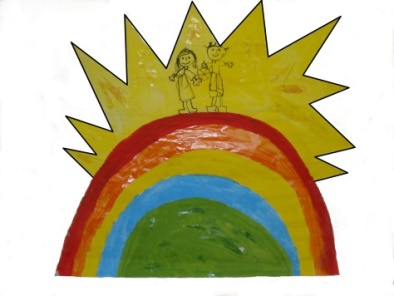 příspěvková organizaceU Třicátku 314, 687  65 Strání, okres Uherské Hradiště,                   IČ: 750 222 06, tel. 572 695 280www. msstrani.cz, e-mail- reditel@msstrani.cz__________________________________________________________________________Ředitel školy: 			Mgr. Jana BruštíkováPracoviště:                       		MŠ Strání U Třicátku 314			      	tel. 572 695 280				mobil 725 749 621	  reditel@msstrani.czGPS                               	 48.9002614N, 17.7078       IDDS                            	             v27mby5          Odloučené pracoviště :         MŠ Strání- Květná, Lůčky 920 –                                           	    tel: 572 695 391   	    mskvetna@msstrani.czGPS                                       48.8813794N, 17.7239853EZástupce ředitele: 	           Jarmila StraňákováSoučástí MŠ:                        školní jídelna při MŠ Strání, jidelna@msstrani.cz                                              školní výdejna při MŠ Strání- KvětnáZřizovatel:                            Obec Strání, Na kopci 321, 687 65 Strání                                              tel: 572 695 210, e –mail: obec@strani.czVypracovala:                        Mgr. Jana BruštíkováNázev programu:                 Mateřská škola – základ životaPlatnost:                               od 1. 9. 2020Obecná charakteristika školyMateřská škola Strání, okres Uherské Hradiště, příspěvková organizace leží na Slovácku, na pomezí moravsko-slovenských hranic, v údolí obklopeném krásnou krajinou, pohořím Bílé Karpaty a horou Velká Javořina.Mateřská škola ve Strání, která od roku 1910 byla školou základní a od roku 1976 je školou mateřskou, se nachází v centru naší obce Strání. Zde je také ředitelství organizace.                                     Do školy jsou přijímány děti ve věku od 2 do z pravidla 6 let a jsou umístěny do tří, většinou homogenních, tříd s kapacitou 74 míst. Do MŠ jsou přijímány i děti se speciálními vzdělávacími potřebami. Budova školy je po celkové rekonstrukci.  Třídy jsou vybaveny novým dětským nábytkem a poskytují dětem širokou nabídku možností seberealizace a uspokojení jejich dětských potřeb. Součástí školy je vybudovaná přírodní zahrada. Mateřská škola má svoji školní jídelnu, která je před rekonstrukcí. Jídelní lístek je pro děti sestavován vždy podle požadavků spotřebního koše, jídla jsou připravovaná s láskou a dětem chutnají. Doménou Mateřské školy Strání je folklor, který je zde rozvíjen v kroužku Straňánek. Nedílnou součástí školy je také detašované pracoviště Mateřská škola Strání- Květná, která je typizovanou školou z roku 1979. Mateřská škola prošla celkovou rekonstrukcí v  roce 2020. V MŠ ve Květné jsou dvě heterogenní třídy pro děti ve věku od 2 do z pravidla 6 let, s kapacitou 46 míst. Také zde jsou děti se speciálními vzdělávacími potřebami. Třídy jsou nově vybaveny nábytkem podle nových trendů. Školu obklopuje prostorná přírodní zahrada, která se postupně obnovuje. Ve Květné je nová výdejna. Strava je dětem dovážena ze školní jídelny ve Strání. V těsné blízkosti mateřské školy je les, který nabízí možnosti, jak rozvíjet dětské poznání. Proto je také naše škola zařazena do sítě škol Mrkvička s environmentální tématikou.Na Východním Slovácku vycházíme z odkazů našich předků, pokračujeme v jejich šlépějích, předáváme poznatky o našich tradicích a zvycích. Naše vesnice Strání má bohaté folklórní tradice, je známa především tradičním Festivalem masopustních tradic, pořádá každoroční Podjavorinské setkávání Čechů a Slováků na Javořině a festival dechových hudeb Pod Javorinů…Každá z obou škol má své specifické podmínky a nabízí nám dva základní kameny k naší tvořivé pedagogické práci – lásku k přírodě a lásku k tradicím- folklóru, k našim předkům.  2.1 ŠKOLA NABÍZÍ:adaptační program pro nové děti aktivní spolupráci s rodiči, tvořeníspolupráci s organizacemispolupráci s institucemi v obcipředplavecký výcvik, výlety do divadlanadstandardní činnost:          -     logopedická péčegrafomotorické cvičení pro předškolákyfolklorní soubor Straňánek, taneční soubor KvětňánekHejného matematika2.2 SPOLUPRACUJEMEME S ODBORNÍKY:z Pedagogicko-psychologické poradny – Předbranská, Uh.  Brodz SPC Brnoz SPC Zlín – Lazy, Středová, Valašské Meziříčís dětským lékařems rodičise  ZŠ  a ZUŠ Strání2.3 INFORMAČNÍ SYSTÉM ŠKOLY:Je využíván pro:vnitřní potřebu školypro orgány státní správy a samosprávypro potřebu uplatnění zákona č.106/1999 Sb., o svobodném přístupu k informacím ve znění pozdějších předpisů.Potřebné informace nalezneme:-Webové stránky www.msstrani.cz, www.strani.cz-Schůzky s rodiči, nástěnky, zpravodaj-Rozhodnutí o zařazení do sítě škol-školský rejstřík, Zřizovací listina a Dodatek č.1 ke    Zřizovací listině-Rozhodnutí o přijetí dítěte-Evidenční list dítěte-ŠVP PV-Přehled vzdělávání -v TK-Docházka do MŠ-Pedagogická diagnostika- záznamy-Školní řád-Záznamy z pedagogických rad a provozních porad-Kniha úrazů-Hospodářská dokumentace a evidence majetku-Personální dokumentace-Rozvrh pracovní doby zaměstnanců, docházka, EPD-Protokoly a záznamy o provedených kontrolách a hospitacích-Hodnocení školyPodmínky vzděláváníVěcné a materiální podmínkyObě mateřské školy mají dostatečně velké prostory pro různé skupinové nebo individuální aktivity. Budovy škol jsou po celkové rekonstrukci, obě vybavené novým nábytkem, sociálním zařízením.Abychom vytvořili útulné prostředí blízké dětem i rodičům, interiér školy vyzdobujeme výrobky dětí.  Novým dětem se snažíme zlepšit podmínky k adaptaci na nové prostředí i tím, že umožníme rodičům před nástupem nebo v prvních dnech docházky do MŠ pobýt s dítětem ráno ve třídě atd. Rodiče mohou s dětmi navštěvovat klub Mrňousci, který je v MŠ pro tyto účely zřízen.Pro 2-3 leté děti průběžně pořizujeme dostatečné množství didaktických pomůcek a hraček, popřípadě doplníme nábytek. Do MŠ jsou přijímány děti, které převážně zvládají základní hygienické návyky. Sociální zařízení je vybaveno nočníky, které jsou pravidelně desinfikovány a udržovány v čistotě. Počet sociálních zařízení je v souladu s požadavky KHS.Pro děti s podpůrnými opatřeními (PO) postupně zakupujeme pomůcky podle aktuálních potřeb daného dítěte a doporučení odborníků. Dbáme na to, aby děti s PO měly dostatek prostoru a klidu s respektováním tempa a schopností.Dětem nadaným pro rozvíjení jejich potenciálu budou poskytnuty pomůcky a aktivity dle ind. potřeb, dostatek prostoru a času k aktivitám.ŽivotosprávaDětem je poskytována vyvážená a plnohodnotná strava, je podávána v pravidelných časových intervalech, je zaveden pitný režim. Děti do jídla nenutíme, chceme je vést k zodpovědnosti při volbě množství pokrmu. Chceme vytvořit klima zdravého životního stylu. Děti mají pravidelný režim nejen na stravování. Společně stolujeme, nejen z bezpečnostních důvodů, ale abychom vedly děti ke kultuře společného stravování. Režim dne je flexibilní. Děti mají dostatek pohybu venku a je respektována individuální potřeba aktivity, spánku a odpočinku. Děti 2- leté se stravují společně s dětmi staršími z jedné třídy. Postupně budou vytvářeny a upevňovány stravovací návyky za pomoci učitelky a chůvy. Učitelky flexibilně reagují na individuální dovednosti, možnosti a potřeby dětí během dne (při pobytu venku, odpočinku, při aktivitách).Děti s PO prostřednictvím asistenta pedagoga se budou rozvíjet a naplňovat své potřeby, dovednosti, schopnosti, návyky.Během infekčních onemocnění nebo hygienických opatření jsou nejmladším dětem pokrmy a pitný režim podávány dospělou osobou, starší děti mají pokrmy, příbory připravené na stolech a tam se obslouží samy. Každé má svůj hrníček. Děti stolují v jídelně, stoly jsou rozmístěny podle možností prostoru, jednotlivé třídy se střídají.  Je přísně dodržována hygiena mytí rukou.Psychosociální podmínkySnažíme se vytvářet bezpečné prostředí, ve kterém se cítí dobře nejen děti, ale i rodiče. Učitelky přistupují ke všem dětem vstřícně, respektují jejich potřeby a pomáhají v jejich naplňování. Všechny děti mají rovnocenné postavení. Žádné dítě není protěžováno, pozornost věnujeme prevenci šikany, budeme s dětmi komunikovat a pozorovat, jak řeší problémy. Dětem nabízíme různorodé aktivity, založené na spoluúčasti, komunikaci a rozhodování dítěte. Spolu s dětmi vytváříme pravidla soužití, která jsou pro děti nakreslena do piktogramů a pro dospělé jsou v textové podobě. Děti jsou našimi partnery. Poskytujeme dostatek příležitostí a bohatou nabídku aktivit k poznávacím činnostem, založených na vlastní zkušenosti. Dbáme na bezpečí každého dítěte, respektujeme jeho potřebu soukromí. Prevencí předcházíme úrazům.Učitelky a chůva pomáhají dětem svým vstřícným a laskavým přístupem adaptovat se na nové prostředí a reagují na přání a potřeby dětí, dávají jim srozumitelné jednoduché a přiměřené pokyny, děti nejsou přetěžovány a zbytečně stresovány.Profesní pedagogický přístup učitelky a asistenta pomůže u dětí s PO vytvořit prostředí bezpečí a jistoty. Prostřednictvím vhodné a zajímavé vzdělávací nabídky chceme rozvíjet aktivní účast dítěte na rozhodování o svých potřebách a činnostech.U dětí nadaných chceme využít jejich potenciálu k rozvíjení vzájemných vztahů mezi všemi dětmi za předpokladu, že nadané děti nebudou upřednostňovány nad ostatní.Organizace režimu dne        Máme zavedený denní řád, který je flexibilní podle aktuálních situací. Děti mají dostatek prostoru ke hře, k vzdělávání, k pobytu venku. Chodí na procházky, dodržují bezpečnostní opatření, používají reflexní vesty, během dne mají dostatek pohybu.Dětem, které nemají větší potřebu spánku, nabízíme klidový program, zařazujeme činnosti jako tvoření, grafomotoriku, Hejného matematiku, hudební aktivity, logopedické aktivity, nebo volné hry. Respektujeme soukromí dítěte a každé dítě má možnost uchýlit se do klidového koutu nebo neúčastnit se činností.Při organizačních změnách, režimových momentech je dětem 2- letým věnována zvýšená péče chůvy, dětem s PO se plně věnují asistentky pedagoga. Jsou respektovány věkové zvláštnosti a specifické potřeby dětí.Řízení školyObě MŠ jsou jedním právnickým subjektem, za který plně zodpovídá ředitelka.  MŠ Strání-Květná je odloučeným pracovištěm Mateřské školy Strání, okres Uherské Hradiště, příspěvkové organizace, proto zde ředitelka jmenovala zástupce ředitele, který zabezpečuje provoz v MŠ Strání- Květné. Všichni zaměstnanci mají stanovenou pracovní dobu, pracovní náplň, která umožňuje naplnit poslání mateřské školy a realizovat stanovenou strategii školy.  Každý dodržuje stanovené kompetence. Ředitelka posuzuje a odměňuje objektivně práci svých zaměstnanců.  Základem práce učitelek je vzájemná komunikace a týmová práce.Učitelky spolupracují na vytváření daných projektů. Názory rodičů jsou pro nás inspirací i zpětnou vazbou naší práce. Škola má funkční informační systém. Veškeré aktivity a výstupy prezentujeme na webu nebo nástěnkách školy, popřípadě uplatníme výrobky dětí jako dárky.Personální a pedagogické zajištěníVšechny učitelky MŠ jsou plně kvalifikované. Pracovníci mateřské školy jednají, chovají se a pracují profesionálním způsobem podle vytvořeného etického kodexu. Neustále se vzdělávají. Služby pedagogů jsou organizovány tak, aby byla poskytována dětem optimální pedagogická péče. Z důvodů snížení hodin přímé práce ředitelky a zástupkyně ředitelky není možné zabezpečit každodenní překrývání s druhou učitelkou, podle ustanovení školského zákona.Ke zkvalitnění a zefektivnění práce učitelky s 2- letými dětmi je využívána na pracovišti ve Strání školní asistent- chůva (od 1.9.2022 ze Šablon I.). Je plně kvalifikovaná dle požadavků MŠMT.Učitelkám s dětmi s PO pomáhají asistentky pedagoga, které absolvovaly potřebný kurz a také externí učitelka, která absolvovala studium pro práci s dětmi se speciálními vzdělávacími potřebami v rámci dalšího studia. Personální zajištění každé MŠ bude z důvodu změny učitelek uvedeno v každém ročním ŠVP PV.Spoluúčast rodičůSpolupracujeme s rodiči, mají možnost vyjádřit se, podílet se na tvorbě ŠVP PV, na dění a životě školy. Spolupráce funguje na základě partnerství. Své aktivity přizpůsobujeme aktuálnímu dění v obci, námětům od rodičů a stavu v MŠ. Rodiče také pomáhají při organizaci výletů, plavání, atd.  Využíváme také nabídek na tvoření, besedy, exkurze. Paní učitelky připravují společné akce pro děti a jejich rodiče v MŠ i mimo ni, viz. roční ŠVP PV. Snažíme se, aby vztahy mezi rodiči a učitelkami byly vstřícné a otevřené.Rodičům budou rozdávány dotazníky v období 1x za tři roky, po ukončení ŠVP PV, kde mohou vyjádřit své postřehy o MŠ, názory i další inspirace. Byl vytvořen nový systém dotazníkového šetření pro rodiče s využitím digitálních technologií /pro nestandardní situace/.Podmínky k zajištění bezpečnosti a ochrany zdraví dětí Za bezpečnost dětí v mateřské škole odpovídají po celou dobu práce s dětmi učitelky, a to od doby převzetí dětí od jejich zástupce nebo jím pověřené osoby, až do doby jejich předání zástupci dítěte nebo jím pověřené osobě.Z bezpečnostních důvodů a pěstování zdvořilostních návyků vedeme děti k osobnímu kontaktu s učitelkou při příchodu a odchodu z MŠ - podání rukou, oční kontakt / při infekčních onemocněních jen oční kontakt/.Při hře dětí ve třídě je učitelka pozorovatelem, motivuje děti ke klidné hře, předchází konfliktům.Mladší dítě si může z adaptačních důvodů přinést z domu vlastní hračku, ale na vlastní odpovědnost. Rodiče byli na začátku školního roku vyzváni, aby dětem dávali hračky bezpečné a vhodné. Za poškození MŠ nezodpovídá.Učitelka odpovídá při pobytu dětí mimo území školy za bezpečnost nejvýše dvaceti dětí.Při vycházkách se děti učí chodit ve dvojici a v zástupu, seznamují se s pravidly BESIPU. Učitelka zajišťuje jejich bezpečnou chůzi po chodníku, přes vozovku atd. K tomu používá reflexní vesty pro děti a terčík.Při vyšším počtu dětí nebo při pobytu v prostředí náročném na bezpečnost dětí určuje ředitelka nebo zástupce ředitele další pedagogickou pracovnici nebo jinou zletilou osobu způsobilou k právním úkonům zajišťující bezpečnost dětí.Při výletech, plavání je zajištěn dostatečný počet pedagogů a dospělých osob, aby nedošlo k úrazu.Učitelka předá dítě pověřené osobě jen na základě písemného pověření zástupcem dítěte.Budovy MŠ jsou k zajištění bezpečnosti dětí uzamčeny. Přístup rodičům je umožněn bezpečnostním systémem od 6.30 do 8.30, na oběd od 12.00-12.30 a od 14.30- 16.00. Kdokoliv přijde do MŠ v jiném čase, musí použít zvonku a vyčkat příchodu personálu. Podmínky pro vzdělávání dětí se SVPDěti se SVP jsou do MŠ přijímány většinou s doporučením PPP nebo SPC. Všechny děti na základě souhlasu rodičů učitelka nadále diagnostikuje a s nimi podle vyhodnocení pracuje. Při práci vychází z:Doporučení PPP, odborného lékaře, SPC IVPPedagogické diagnostiky- až 3x ročně (zač. roku, pololetí, konec roku).Vlastního pozorování.PO, závěrů z vyhodnocení (pololetně).Při práci s dětmi se SVP vycházíme z vyhlášky č. 27/2016 Sb., vzdělávání žáků se SVP a žáků nadaných:Dětem jsou na základě doporučení zakoupeny vhodné pomůcky, nábytek, případně zajištěn dostatečný prostor pro vzdělávání. Pokud PO vyžadují, mají děti zajištěny asistentku pedagoga nebo speciální pedagogickou péči, která je poskytována sjednaným odborníkem v MŠ. Děti nejsou vyčleňovány z kolektivu, ale respektujeme jejich potřeby a možnosti. Děti se vzdělávají v menším kolektivu, který je ponížen o daný počet dětí podle postižení dítěte se SVP. Dětem je učitelkou zpracován IVP dle doporučení  ŠPZ nebo podle potřeby PLPP. Za naplňování doporučení ŠPZ zodpovídá učitel ve třídě, kde se dítě vzdělává. Pololetně vyhodnocuje pokroky dítěte, zprávy zasílá prostřednictvím ředitele na ŠPZ. Dětem cizincům, při minimálním počtu 4, pro které je PV povinné a potřebují podporu          při osvojování českého jazyka, ředitel zřídí skupinu pro jazykovou přípravu, která bude rozvíjet znalost českého jazyka 2x týdne v době klidového režimu. Za tuto činnost bude zodpovědná učitelka, věnující se logopedické prevenci v dané třídě. Ostatním dětem je péče o osvojení českého jazyka věnována průběžně, případně souběžně se speciální péči o dítě s PO.Podmínky pro vzdělávání dětí nadaných Nadanému dítěti diagnostikovanému ŠPZ jsou nabízeny náročnější aktivity, případně zakoupeny vhodné pomůcky podle doporučení. Dítě není oddělováno od ostatních. Na rozvíjení potřeb nadaného dítěte se může zaměřit i AP, dle možností.Podmínky pro vzdělávání dětí od 2 do 3 letV každé MŠ jsou zakoupeny pomůcky pro tyto děti, je zde vhodný nábytek. K upevňování hygienických návyků byly pořízeny nočníky, dětem se ve Strání věnuje chůva. Dětem je pomáháno při stolování, hygieně, oblékání 2-letých dětí.  Vzdělávání je dětem nabízeno, jsou voleny přiměřené metody a organizační formy. Děti nejsou nuceny účastnit se aktivit, v tom čase se jim může věnovat chůva. Na pracovišti ve Květné je menší počet dvouletých dětí, program je uzpůsoben jejich potřebám.Prevence před šikanouUčitelky vyhodnotí situaci, kde se vyskytl problém a zvolí způsob řešení, o více konfliktních situacích budou informovat ředitelku. Postup při zjištění problému:pozorování jednání dětí učitelkou, jejich reakcí a vyhodnocovánípráce se skupinou s využitím situačního učenírozhovor učitelky s dítětem agresorem a společné hledání nápravyrozhovor učitelky se zákonnými zástupci agresora v kanceláři školy za přítomnosti další dospělé osoby.Organizace vzděláváníProvoz Mateřské školy Strání, okres Uherské Hradiště, příspěvkové organizace, je hrazen z příspěvků obce, rodiče hradí příspěvek za předškolní vzdělávání podle vyhlášky MŠMT č. 14/2005 Sb., o předškolním vzdělávání, ve znění pozdějších předpisů.Kapacita MŠ Strání je 74 dětí, které jsou zpravidla rozděleny podle věku do tříd:Třída ……………. děti ve věku 2-3letTřída ……………. děti ve věku 3-5let            Třída ……………. děti ve věku 5-7letKapacita MŠ Strání- Květná je 46 dětíTřída ……………..děti ve věku 2-4letTřída ……………. děti ve věku 4-7let.Děti jsou rozdělovány do tříd podle data narození. Pokud to situace umožňuje jsou třídy homogenní. Většinou jsou rozděleny podle kapacity dané třídy, často souběžně dochází do třídy dětí 2 věkových skupin. V případě, potřeby (dítěte se SVP) jsou děti rozděleny do tříd jiným vhodným způsobem, po domluvě s poradenským zařízením.Překrývání učitelek:Učitelky se překrývají v době pobytu venku, režimových momentů, oběda dětí, ukládání dětí na lehátka, popřípadě realizují klidové aktivity s dětmi. Není možné zajistit podle zákona překrývání ředitele s učitelkou a zástupce ředitele s učitelkou, v těchto třídách je využívána pomoc asistenta pedagoga nebo uzpůsoben počet dětí ve třídě.4.1 KRITÉRIA PRO PŘIJÍMÁNÍ DĚTÍ DO MŠPřijímání dětí do MŠ se řídí platnou legislativou a směrnicí ředitelky školy, která nastavuje kritéria pro přijímání dětí. O termínu přijímání žádostí o přijetí dítěte k předškolnímu vzdělávání je veřejnost informována prostřednictvím webových stránek, zpravodaje, hlášení či nástěnek v MŠ (probíhá v měsíci květnu). O přijetí dítěte rozhoduje ředitelka školy podle §34 zákona č.561/2004 Sb., o předškolním, základním, středním, vyšším odborném a jiném vzdělávání, ve znění pozdějších předpisů podle daných kritérií a kapacity školy. O svém rozhodnutí písemně informuje zákonné zástupce na webových stránkách a na viditelném místě u vstupu do budovy MŠ.Kritéria pro zápis do MŠ:Do přijímacího řízení budou zařazeny jen žádosti dětí, které dovrší k 31. 8. minimálně věku 2 let.Každému dítěti budou přiděleny body za splněná kritéria.Podle počtu bodů bude stanoveno pořadí žadatelů. Žadatelé se stejným počtem bodů budou řazeni podle data narození (od nejstaršího po nejmladší).Je možné přijmout i dítě 2- leté, za předpokladu, že v MŠ je volné místo. Při přijímání těchto dětí platí stejné pravidlo jako pravidlo uvedené výše.Do MŠ může být přijato dítě i během roku, pokud to umožňuje kapacita školy.4. 2 ČINNOSTI DÍTĚTE, ORGANIZAČNÍ FORMY A  METODY  VZDĚLÁVÁNÍVšechny činnosti musí být vyvážené a přiměřené věku dětí. Aby vzdělávání bylo pro děti zajímavé, poutavé a přínosné, budeme ho uskutečňovat pomocí různých organizačních forem, např. integrovaného, projektového a kooperativního vyučování. Budeme využívat k rozvoji osobnosti dítěte učení hrou, ale využijeme i skupinových organizačních forem. Vše založíme na prožitku dítěte. Využijeme nejen klasických vyučovacích metod, ale i dalších vzdělávacích metod z hlediska logických operací aj. Součástí budou i metody situačního učení, aktivizující jako diskuzní, situační, demonstrační, experimenty…, metody spontánního sociálního učení atd.. Při volbě metod využijeme platných metodik pro předškolní vzdělávání.V naší škole vzděláváme děti během celého dne, v jednotlivých součástech režimu dne, který je flexibilní a umožňuje se přizpůsobit aktuálním situacím, při dodržení vyváženosti řízených a volních činností.4.2.1 PREZENČNÍ VZDĚLÁVÁNÍ:Hry a spontánní činnosti- MŠ poskytuje dostatek prostoru pro volnou hru i spontánní činnosti, od doby scházení dětí v MŠ, s možností až do doby PoV, dále v případě nepříznivého počasí a v době rozcházení dětí domů.Sebeobsluha a hygienické návyky-Děti samostatně provádějí své hygienické potřeby. Pokud potřebují pomoc, je jim poskytnuta učitelkou. Při provádění hygienických návyků dodržují postup, stanovená pravidla, pro zajištění bezpečnosti. Dětem 2- letým pomáhá chůva a vede k vypěstování návyků spolu s učitelkou.Tělovýchovné činnosti –Denně jsou zařazovány pohybové aktivity během všech činností nebo tělovýchovná jednotka. Jsou přiměřené věku dětí a jsou při nich dodržovány hygienické normy. Jsou vytvářeny základy zdravého životního stylu za dodržení hygienických požadavků: větrání, přiměřené oblečení.Plavání-Pro všechny nejstarší děti /děti 5-6 leté/, které se v MŠ vzdělávají, nabízíme kurz předplavecké výuky ve spolupráci s Plaveckou školou Uherské Hradiště, pracovištěm Uherský Brod. Přihlášené děti absolvují tuto výuku spolu s kmenovými paní učitelkami, při úzké spolupráci s rodiči. Plavání se realizuje během pololetí, 10 lekcí. Mzdy učitelek plavecké školy jsou hrazeny z prostředků školy, rodiče si dopravu a ostatní náklady plavecké školy financují sami. V případě nižšího počtu 5-6 letých dětí, budou plavat všechny děti ze tříd Berušky a Mravenečci. Ředitelka školy zabezpečí organizaci a proškolení BOZ. Rodiče jsou seznámeni a tuto nabídku schvalují na první třídní schůzce v září.Didakticky zacílené činnosti-Řízená činnost obvykle probíhá v době od ranních her do pobytu venku nebo v době klidových činností po odpočinku. K ní si učitelka předem promýšlí klíčové kompetence, ke kterým chce dítě směřovat, stanovuje vzdělávací cíle, a spolu s dětmi plánuje obsah. K tomu využívá všech vzdělávacích organizačních forem, metod a prostředků. Pracuje podle ŠVP PV. Zařazujeme také dramatizaci, besedy, exkurze aj.Pobyt venku-Probíhá na zahradě nebo formou vycházky. Vždy je důležité zajistit bezpečnost. Na vycházku jsou používány reflexní vesty a učitelka využívá terčík. Jsou dodržovány stanovené počty dětí na učitelku. Při pobytu venku mají děti prostor nejen k poznávacím řízeným činnostem zaměřeným na ekologii, ale i volným hrám a pohybovým aktivitám. Hlavním smyslem PoV je dostatečný pobyt a pohyb na čerstvém vzduchu.Společné stolování-Učíme se kulturnímu stolování. Děti v MŠ ve Strání přicházejí do jídelny postupně v časových intervalech tak, aby v jídelně byly vždy maximálně dvě třídy, které jsou od sebe dostatečně odděleny paravanem. Ranní i odpolední svačinu mají 4- 5leté děti ve své třídě v přízemí. V MŠ Květná děti svačí ve svých třídách. Obědvají společně v 1. třídě, podle podmínek školy.Děti používají příbor podle svých schopností a zájmu, samy se obsluhují, uklízí po sobě. V případě nehody-rozlití si po sobě utřou stůl.  V době infekčních nemocí mají příbory, pokrmy připravené na stole, uklízí po sobě.Odpolední klidové činnosti-Dětem je nabízena klidová činnost, pokud si dítě odpočine a neusne (mimo nejmladší děti). V této době děti provádí např. grafomotorické cvičení, logopedické cvičení, Hejného matematiku, tvoří nebo jen si volně hrají. Individuální práce-Starší děti mají připraveny na týden úkoly (vzdělávání podle Daltonského plánu), dostupné na viditelném místě. V pátek probíhá vyhodnocení splnění učitelkou, rodiči. Dětem je věnována individuální péče v oblasti logopedické, motorické a výtvarného tvoření. Učitelka bude dítěti nejen partnerem, ale i pozorovatelem a jeho schopnosti zapisuje do Pedagogické diagnostiky dítěte, aby mohla kladně rozvíjet jeho silné a posilovat jeho slabé stránky.Rituály-Společně s dětmi jsme si vytvořili a s novými dětmi si vytvoříme rituály. Děti si jimi připomínají pravidla. Jedná se o rituály k úklidovým činnostem. Dítě si na základě písničky uvědomí, že se blíží změna činností a je třeba uklízet hračky a pomůcky, které již nepotřebuje.  Nebo se písničkou svolávají, pozdraví se v komunitním kruhu. Při aktivitách a činnostech se řídíme provozním řádem školy /viz směrnice č. 5. PROVOZNÍ ŘÁD/.4.2.2. DISTANČNÍ VZDĚLÁVÁNÍPokud situace nedovoluje dítěti ve věku 5- 6 let navštěvovat prezenční vzdělávání z důvodu hygienických opatření nebo infekčních nemocí více než poloviny dětí, bude dítěti poskytováno vzdělávání distančně. Na webových stránkách nebo ve vestibulu školy bude 1x týdně poskytován materiál, pracovní listy pro děti s manuálem pro rodiče ke vzdělávání doma. Zpětnou vazbou bude emailová komunikace s rodiči. Výsledky práce budou reflektovat zasláním na emailovou adresu školy, osobně nebo telefonicky, pokud dítě úkol nezvládne, učitelka mu připraví další k procvičení. Pokud bude zjištěna možnost vzdělávání přes PC u většiny dětí, bude určena učitelka a doba, kdy se dítě bude vzdělávat.  Nabídkou je také osvědčená komunikace přes mobilní aplikaci, která umožňuje vytvořit třídní skupinu. Obsah vzdělávání bude vycházet z TVP dané třídy. Pro neúčast dítěte na distančním vzdělávání platí povinnosti omlouvání uvedené ve školním řádě.4.2.3 INDIVIDUÁLNÍ VZDĚLÁVÁNÍPodle novely školského zákona mohou rodiče požádat o individuální vzdělávání pro dítě. Tuto změnu musí nahlásit ředitelce školy 3 měsíce před zahájením školního roku, tj. do 31.5.Rodičům je doporučen RVP PV a umožněn náhled do ŠVP  PV mateřské školy. Ředitelka stanoví písemně termín (3. čtvrtek v listopadu), kdy zákonný zástupce přijde s dítětem k přezkoušení.Pokud nebudou výsledky dítěte přiměřené, může od následujícího dne ředitelka tento způsob vzdělávání zrušit.Charakteristika vzdělávacího programuVizí naší mateřské školy je dobře fungující a kvalitní veřejná mateřská škola, využívajícíaktivní kooperace dětí, zaměstnanců, rodičů, zřizovatele, organizací s jejich odborníky. Náš nový tříletý ŠVP PV s názvem Mateřská škola – základ života vychází z analýzy a evaluace TVP a ŠVP PV, která je přílohou, ale také z nových zkušeností učitelek, rodičů.Cílem proto bude více zapojit do naší práce samotné děti při plánování aktivit, i jejich rodiče, se kterými je budeme společně vzdělávat. Jejich pomoc, nápady i podpora bude přínosem pro edukační činnost s dětmi a dalším podnětem ke vzdělávání učitelů.Smyslem naší práce je dítě, které se chce vzdělávat a má uspokojeny všechny potřeby člověka a spokojený rodič, který nám pomůže spolu se zaměstnanci vytvořit pozitivní klima školy.Práce učitelek s dětmi staví zejména na prožitkovém učení, na spontánní hře, vychází ze situačního učení a získávání nových zkušeností dětí, vlastní činností. Mateřská škola je personálně i materiálně přizpůsobena i pro práci s dětmi dvouletými, využíváme chůvu, do mateřské školy jsou přijímány i děti se speciálními vzdělávacími potřebami, dětem se věnují asistentky pedagoga. Snažíme se všem dětem vytvořit optimální podmínky k jejich rozvoji a vzdělávání, pokud to možnosti školy dovolí. 5.1 PRÁCE S DĚTMI 2-  3 LETÝMIDo MŠ jsou přijímány děti od 2 let věku, při splnění kritérií (viz směrnice č. 27. Přijímání žádostí do MŠ a směrnice č. 21. Kritéria pro přijímání dětí k PV). Při práci s dětmi vycházíme z vývojové psychologie a psychomotorického vývoje dítěte. Ze začátku jde zejména o adaptaci na nové prostředí, kolektiv.  Až po projevení zájmu dítěte, učitelka začne dítěti nabízet vzdělávací aktivity. Dítě nenutíme k činnostem nebo aktivitám, necháme mu možnost pozorování a pozvolného začleňování a zapojování. Při zájmu dítěte nabídneme hru nebo hračku, přiměřenou věku. Paní učitelky se studiem odborné literatury neustále vzdělávají.  V MŠ pracují s 2- letými dětmi chůvy. Hlavní metodou, kterou využíváme je hra, situační učení, prožitkové učení. Demonstrační metodou si děti osvojují základní společenské a hygienické návyky. Děti seznamujeme s prvními pravidly soužití – č. 1. Každá věc má své místo a č. 2. Před jídlem a po jídle si myji ruce., č. 3. Máme se rádi. 5.2 PRÁCE S DĚTMI SE SPECIÁLNÍMI VZDĚLÁVACÍMI POTŘEBAMI,  S DĚTMI NADANÝMI A S DĚTMI S NEDOSTATEČNOU  ZNALOSTÍ ČESKÉHO JAZYKASystém péče o děti s podpůrnými opatřenímistupeň: Učitelka při zjištění problému u dítěte vypracuje plán pedagogické podpory na 3 měsíce a postupně jej realizuje, na konci období plán vyhodnocuje, pokud nedojde ke zlepšení situace, prostřednictvím ředitelky kontaktuje odborné poradenské zařízení- PPP, SPC.  2.- 5. stupeň:	                                                                                                                            Na základě doporučení odborníků se realizuje podpůrné opatření, učitelka vypracuje         IVP, vychází z doporučení ŠPZ, škola zajistí pomůcky. Při 3. a 4. stupni škola využívá služeb asistenta pedagoga, který se denně věnuje dítěti. Při práci s dítětem plní asistent úkoly dané učitelkou ve třídě, každý týden hodnotí dosažené cíle, pololetně vypracovává hodnocení pro SPC.Dítěti bude podle doporučení SPC věnována individuální péče učitelky i mimo hlavní vzdělávací činnost. O pokrocích dítěte bude vedena dokumentace a pololetně bude práce vyhodnocována.Za realizaci podpůrných opatření bude zodpovědná ředitelka a zástupce ředitele.PO se pravidelně  min. 1-2 x ročně vyhodnocuje a konzultuje s ŠPZ.Práce s dětmi nadanýmiNa základě doporučení PPP budeme rozvíjet nadání dítěte s využitím naší nabídky nadstandartních aktivit. Cílem bude rozvíjet nadání a vlohy, podporovat méně rozvinuté oblasti osobnosti dítěte. Využijeme spolupráce se ZŠ k efektivnějšímu rozvoji potenciálu dítěte ve spolupráci s rodiči.Práce s dětmi s nedostatečnou znalostí českého jazykaDěti – cizinci nebo děti s nedostatečnou znalostí českého jazyka (4), pokud nemají stanovené PO, se vzdělávají ve stanovené skupině, a to prostřednictvím výuky v blocích 2x týdně, v odpoledních klidových činnostech, péči zajišťuje učitelka ve třídě v době překryvu učitelek. Využívá k tomu Kurikula českého jazyka. Pokud bude jazyková příprava dětí vyhodnocena jako nedostačující, rodičům bude doporučeno vyšetření v ŠPZ. 5.3 STANOVENÉ  KOMPETENCENaše mateřská škola chce dítě směřovat k těmto kompetencím: Dokáže ovládat své chování a jednání. Dokáže se naučit mít rádo ostatní, bude tolerantní a začlení se do skupiny, kde nalezne pocit bezpečí a jistoty při dodržování stanovených pravidel.Dokáže být vnímavé ke svému okolí, Dokáže se naučit vážit si všeho, čím nás příroda obdarovala a dokáže se jednoduchými pracovními dovednostmi zapojit k udržování zahrady MŠ.Dokáže využívat nových zkušeností a sdílet je s ostatními. Při jejich získávání dokáže využívat pomůcek, knih, PC…, ale také spolupráce a komunikace. Dokáže být zodpovědné nejen vůči sobě, ale i vůči svému okolí.Zaměření ŠVP PV je nabídkou pro učitele a zaměstnance k dalšímu vzdělávání v oblasti komunikace, matematické, přírodovědné, digitální, čtenářské gramotnosti. Bude navázána spolupráce s UTB ve Zlíně, nové poznatky budeme uplatňovat v praxi.Jsme součástí obce, součástí společenství lidí, kterým na sobě záleží. Chceme, aby i spoluobčané naší vesnice věděli, že nám nejsou lhostejní. Proto budeme prostřednictvím společných projektů spolupráci rozvíjet, komunikovat se všemi zainteresovanými partnery.6. Vzdělávací obsahZpracování ŠVP PV vychází z aktuálních podmínek, které škola má. Obsah je zpracován v souladu a podle požadavků RVP PV.  ŠVP PV nabízí rodičům otevřený partnerský přístup, bude i nadále využívat dobré spolupráce s organizacemi v obci. Nové podněty budou zapracovány do ročního ŠVP PV. Nové zaměření ŠVP PV je podnětem a motivací ke vzdělávání učitelek. Program zahrnuje organizaci vzdělávání a nově distanční vzdělávání pro předškolní děti.ŠVP je tříletý, nabízí 12 integrovaných bloků, jejichž téma vychází ze života dítěte a jsou důležité pro jeho vzdělávání. Každý blok bude podrobně rozpracován v TVP jako projekt, při respektování věkových zvláštností dětí dané třídy. Učitelky si pro jeden školní rok zvolí čtyři IB, budou při tvorbě a realizaci spolupracovat, komunikovat, vyhledávat nové informace, sdílet je s ostatními a využívat nové metody práce. Budeme využívat veškeré poznatky z DVPP a z prostudované literatury.Roční program bude taktéž obsahovat plánované akce a pravidelně se opakující projekty, spolupráci s rodiči a organizacemi.Vzdělávací obsah pružně reaguje na vývojové etapy dítěte. Jednotlivé třídy budou z těchto psychologických hledisek vycházet. Nejmladší skupiny dětí chceme cíleně vzdělávat s respektováním naivity tříletého dítěte pomocí pečlivě vybraných pohádek.  Cílem je využívat ke vzdělávání ponaučení z pohádky k vytváření základních návyků a dovedností, a pomoci dítěti s adaptací a se zařazením do skupiny ve třídě. Děti ve věku 4-5 let budou hledat ke vzdělávání podněty z přírody, budou objevovat, pozorovat své okolí, dělat jednoduché pokusy. Záměrem je vytvářet povědomí u dítěte, že jsme součástí přírody. Děti nejstarší 5- 6leté, u kterých se začíná rozvíjet reálné vidění světa, budou poznávat svět, budou získávat nové informace, zkušenosti a budou si vytvářet nové prekoncepty a poznatky.  Na konci předškolního věku by dítě mělo být schopné zvládnout vstup do ZŠ, dále rozvíjet své schopnosti, a tak bude připraveno na život. Všechny skupiny budou pracovat s digitálními technologiemi, čerpat informace z knih, encyklopedií. Vzdělávací práce bude zaměřena na vytváření základů matematické, přírodovědné, čtenářské i digitální pregramotnosti. Třída starších dětí ve Květné bude volit zaměření podle většiny složení dětí ve třídě.6. 1. STANOVENÍ CÍLŮ, INTEGROVANÉ BLOKY:VizeDlouhodobé cíleKrátkodobé cíleINTEGROVANÝ BLOKPedagogickým záměrem integrovaného bloku je postupně znát své tělo, důležité orgány a jejich funkci. Podporovat u dětí zdravý životní styl (zdravá strava, pohyb, denní režim…) a tyto poznatky využívat při prevenci proti patologickým jevům a dalším nástrahám.Vytvářet prosociální postoje (tolerance, respekt, kamarádství).  Znát a využívat všechny své smysly, umět pracovat s emocemi. Mít povědomí, že mezi námi žijí i lidé s mentálním a tělesným postižením, umět je přijmout a pomoci jim. Rozvíjet fyzickou i psychickou zdatnost.Dílčí vzdělávací cíleuvědomění si vlastního tělaosvojení si poznatků a dovedností důležitých k podpoře zdraví, bezpečí, osobní 	pohody i pohody prostředízískání schopnosti záměrně řídit svoje chování a ovlivňovat vlastní situacipoznávání sebe sama, rozvoj pozitivních citů ve vztahu k sobě (uvědomění si vlastní  	identity, získání sebevědomí, sebedůvěry, osobní spokojenosti)ochrana osobního soukromí a bezpečí ve vztazích s druhými dětmi i dospělýmirozvoj schopnosti žít ve společenství ostatních lidí (spolupracovat, spolupodílet se), 	přináležet k tomuto společenství (ke třídě, k rodině, k ostatním dětem) a vnímat a 	přijímat základní hodnoty v tomto společenství uznávanérozvoj úcty k životu ve všech jeho formáchosvojení si poznatků a dovedností potřebných k vykonávání jednoduchých činností v    	péči o okolí při spoluvytváření zdravého a bezpečného prostředí a k ochraně dítěte  	před jeho nebezpečnými vlivyKlíčové kompetencekompetence k učení    odhaduje své síly, učí se hodnotit svoje osobní pokroky i oceňovat výkony druhýchkompetence k řešení problémuřeší problémy, na které stačí; známé a opakující se situace se snaží řešit samostatně (na základě nápodoby či opakování), náročnější s oporou a pomocí dospěléhokomunikativní kompetencekomunikuje v běžných situacích bez zábran a ostychu s dětmi i s dospělými; chápe, že být komunikativní, vstřícné, iniciativní a aktivní je výhodousociální a personální kompetencesi uvědomuje, že za sebe i své jednání odpovídá činnostní a občanské kompetencemá základní dětskou představu o tom, co je v souladu se základními lidskými          hodnotami a normami i co je s nimi v rozporu, a snaží se podle toho chovatVzdělávací nabídka.Využití atlasu, encyklopedie, knihyBásně, písně, říkankyVyužití výtvarných technikBeseda s policií, lékařemPráce s interaktivní tabulíČinnosti zaměřené k poznávání různých lidských vlastností, záměrné pozorování, čím se lidé mezi sebou lišíLogopedická prevence, chvilkyTvoření s rodičiNávštěva lékaře a pečovatelského domuPráce ve skupinách – experiment s různým materiálemČinnosti zaměřené k poznávání lidského těla a jeho částiSamostatný slovní projev na určité témaSociální a interaktivní hry, hraní rolí, dramatizace – modelové situacePoučení o možných nebezpečných situací a dítěti dostupných způsobech, jak se chránit, využívání praktických ukázek varující dítě před nebezpečímPohybové aktivity všeho druhuČinnosti směřující k ochraně zdraví, osobního bezpečí a vytváření zdravých životních  návykůOčekávané výstupypojmenovat části těla, některé orgány (včetně pohlavních), znát jejich funkce, mít povědomí 
o těle a jeho vývoji, (o narození, růstu těla a jeho proměnách), znát základní pojmy užívané ve spojení se zdravím, s pohybem a sportemrozlišovat, co prospívá zdraví a co mu škodí; chovat se tak, aby v situacích pro dítě běžných a jemu známých neohrožovalo zdraví, bezpečí a pohodu svou ani druhýchvyjadřovat souhlas i nesouhlas, říci „ne“ v situacích, které to vyžadují (v ohrožujících, nebezpečných či neznámých situacích), odmítnout se podílet na nedovolených či zakázaných činnostech apod.INTEGROVANÝ BLOKV tomto bloku se zaměříme na poznávání našich domovů, lidí, kteří s námi bydlí, jejich vlastností a zvyklostí. Vzpomeneme také ty, které jsme měli rádi, a už mezi námi nejsou. Prozkoumáme blízké okolí našeho domova a seznámíme se s pracemi v domácnosti, životem na dvorku i na zahradě.Dílčí vzdělávací cíleosvojení si poznatků o těle a jeho zdraví, o pohybových činnostech a jejich kvalitězískání relativní citové samostatnostirozvoj schopnosti citové vztahy vytvářet, rozvíjet je a city plně prožívatseznamování s pravidly chování ve vztahu k druhémupoznávání pravidel společenského soužití a jejich spoluvytváření v rámci přirozeného 	sociokulturního prostředí, porozumění základním projevům neverbální komunikace 	obvyklým v tomto prostředípochopení, že změny způsobené lidskou činností mohou prostředí chránit a zlepšovat, ale také poškozovat a ničitKlíčové kompetencekompetence k učeníklade otázky a hledá na ně odpovědi, aktivně si všímá, co se kolem něho děje; chce porozumět věcem, jevům a dějům, které kolem sebe vidí; poznává, že se může mnohému naučit, raduje se z toho, co samo dokázalo a zvládlokompetence k řešení problémůřeší problémy na základě bezprostřední zkušenosti; postupuje cestou pokusu a omylu, zkouší, experimentuje; spontánně vymýšlí nová řešení problémů a situací; hledá různé možnosti a varianty (má vlastní, originální nápady); využívá při tom dosavadní zkušenosti, fantazii a představivostkomunikativní kompetence průběžně rozšiřuje svou slovní zásobu a aktivně ji používá k dokonalejší komunikaci s okolímsociální a personální kompetenceje schopno chápat, že lidé se různí, a umí být tolerantní k jejich odlišnostem 
a jedinečnostemčinnostní a občanské kompetencesi uvědomuje svá práva i práva druhých, učí se je hájit a respektovat; chápe, že všichni lidé mají stejnou hodnotu.Vzdělávací nabídkazdravotně zaměřené činnostijednoduché pracovní a sebeobslužné činnosti v oblasti osobní hygieny, stolování, oblékání, úklidu, úpravy prostředí apod.komentování zážitků a aktivit, vyřizování vzkazů a zprávvyprávění toho, co dítě slyšelo nebo co zhlédloprohlížení a „čtení“ knížekzáměrné pozorování běžných objektů a předmětů, určování a pojmenovávání jejich vlastností (velikost, barva, tvar, materiál, dotek, chuť, vůně, zvuky), jejich charakteristických znaků a funkcířešení myšlenkových i praktických problémů, hledání různých možností a variantspontánní hrapříležitosti a hry pro rozvoj vůle, vytrvalosti a sebeovládánísledování pohádek a příběhů obohacujících citový život dítětehry na téma rodiny, přátelství apod.činnosti zaměřené k poznávání různých lidských vlastností; záměrné pozorování, čím se lidé mezi sebou liší a v čem jsou si podobníspolečná setkávání, povídání, sdílení a aktivní naslouchání druhémuaktivity podporující uvědomování si vztahů mezi lidmi činnosti zaměřené na porozumění pravidlům vzájemného soužití a chováníčinnosti zaměřené na poznávání sociálního prostředí, v němž dítě žije – rodina, MŠ hry zaměřené k poznávání a rozlišování různých společenských rolí (dítě, dospělý, rodič, učitelka, žák, role dané pohlavím, profesní role, herní role) a osvojování si rolí, do nichž se dítě přirozeně dostáváhry a praktické činnosti uvádějící dítě do světa lidí, jejich občanského života a práce činnosti, pěstitelské a chovatelské činnosti, činnosti zaměřené k péči o školní prostředí, školní zahradu a blízké okolíOčekávané výstupyuvědomovat si příjemné a nepříjemné citové prožitky (lásku, soucítění, radost, spokojenost i strach, smutek, odmítání), rozlišovat citové projevy v důvěrném (rodinném) a cizím prostředí pochopit, že každý má ve společenství (v rodině, ve třídě, v herní skupině) svou roli, podle které je třeba se chovat orientovat se bezpečně ve známém prostředí i v životě tohoto prostředí (doma, v budově mateřské školy, v blízkém okolí) INTEGROVANÝ BLOKZáměrem IB je vzbudit zájem dětí o psanou podobu jazyka, poznávat nová slova, rozvíjet vyjadřovací schopnosti, tvořivost, samostatnost, logické operace. Kniha pomůže rozvíjet nejen čtenářskou, ale také matematickou pregramotnost. Práce s textem, grafomotorické úkoly, logopedické hry, prostorová orientace je možným obsahem tohoto bloku. Děti se seznámí s různými žánry literatury, s novými pojmy jako spisovatel, ilustrátor. Do projektu zapojíme rodiče, prarodiče při předčítání, ať již doma, či ve škole (dle možností).Dílčí vzdělávací cílerozvoj a užívání všech smyslůrozvoj řečových schopností a jazykových dovedností receptivních (vnímání, 	naslouchání, porozumění) i produktivních (výslovnosti, vytváření pojmů, mluvního 	projevu, vyjadřování)posilování prosociálního chování ve vztahu k ostatním lidem (v rodině, v mateřské 	škole, v dětské herní skupině apod.)vytvoření základů aktivních postojů ke světu, k životu, pozitivních vztahů ke kultuře a umění, rozvoj dovedností umožňujících tyto vztahy a postoje vyjadřovat a projevovatvytváření elementárního povědomí o širším přírodním, kulturním i technickém prostředí, o jejich rozmanitosti, vývoji a neustálých proměnáchKlíčové kompetencekompetence k učeníučí se nejen spontánně, ale i vědomě, vyvine úsilí, soustředí se na činnost a záměrně si zapamatuje; při zadané práci dokončí, co započalo; dovede postupovat podle instrukcí 
a pokynů, je schopno dobrat se k výsledkůmkompetence k řešení problémů řeší problémy, na které stačí; známé a opakující se situace se snaží řešit samostatně (na základě nápodoby či opakování), náročnější s oporou a pomocí dospěléhokomunikativní kompetence dokáže se vyjadřovat a sdělovat své prožitky, pocity a nálady různými prostředky (řečovými, výtvarnými, hudebními, dramatickými apod.)sociální a personální kompetenceprojevuje dětským způsobem citlivost a ohleduplnost k druhým, pomoc slabším, rozpozná nevhodné chování; vnímá nespravedlnost, ubližování, agresivitu a lhostejnostčinnostní a občanské kompetencemá základní dětskou představu o tom, co je v souladu se základními lidskými hodnotami a normami i co je s nimi v rozporu, a snaží se podle toho chovatVzdělávací nabídkaprohlížení a čtení knih, druhy knihNH- Na knihovnu, Na spisovatele, Ilustrátora... pojmy: spisovatel, ilustrátor, editor…básně, písně, pohádky a dramatizace, omalovánky, ilustracevýroba vlastní knihydějová posloupnost příběhu, pohádkyhry motivované pohádkouexkurze do knihovnynávštěva obchodu s knihamirodiče, prarodiče předčítají dětemlogopedická prevenceOčekávané výstupyOsvojit si některé poznatky a dovednosti, které předcházejí čtení a psaní, rozvoj zájmu o psanou podobu jazyka i další formy sdělení verbální a neverbální (výtvarné, hudební, pohybové, dramatické).Vyjadřovat smysluplně myšlenky, nápady, pocity i mínění ve vhodně formulovaných větách (naslouchat druhým, sledovat řečníka, vyčkat, až domluví, ptát se, čemu nerozumí).Domluvit se slovy a gesty, improvizovat, porozumět slyšenému (zachytit hlavní myšlenku příběhu, sledovat děj a zopakovat ho ve správných větách).Rozlišovat některé obrazné symboly (piktogramy, orientační a dopravní značky, označení nebezpečí  apod.). Porozumět jejich významu.INTEGROVANÝ BLOKSmyslem tohoto IB je postupně děti seznamovat s různorodostí přírody, pěstovat v nich kladný vztah a respekt k přírodě. Pěstovat u nich povědomí o významu životního prostředí pro člověka, podporovat v nich zájem o zkoumání a objevování přírody kolem nás. Mít povědomí, že způsob, jakým se lidé chovají, ovlivňuje vlastní zdraví a životní prostředí a pochopit, že změny způsobené lidskou činností mohou prostředí chránit a zlepšovat, ale také poškozovat. Učit děti umět se v přírodě orientovat. Vědět, že příroda není jen o rostlinách, ale žije v ní i spousta živočichů. Prožívat radost při výsadbě, pěstování i vlastní sklizni a vše, co s tím souvisí – lidská práce.Dílčí vzdělávací cíle:osvojení si věku přiměřených praktických dovedností   posilování přirozených poznávacích citů (zvídavosti, zájmu, radosti z objevování rozvoj kooperativních dovednostíseznamování se světem lidí, kultury a umění, osvojení si základních poznatků o prostředí, v němž dítě žijeosvojení si poznatků a dovedností potřebných k vykonávání jednoduchých činností v péči o okolí, při spoluvytváření zdravého a bezpečného prostředí a k ochraně dítěte před jeho nebezpečnými vlivyKlíčové kompetencekompetence k učenísoustředěně pozoruje, zkoumá, objevuje, všímá si souvislostí, experimentuje a užívá při tom jednoduchých pojmů, znaků a symbolůkompetence k řešení problémůsi všímá dění i problémů v bezprostředním okolí; přirozenou motivací k řešení dalších problémů a situací je pro něj pozitivní odezva na aktivní zájemkompetence komunikativníovládá řeč, hovoří ve vhodně formulovaných větách, samostatně vyjadřuje své myšlenky, sdělení, otázky i odpovědi, rozumí slyšenému, slovně reaguje a vede smysluplný dialogkompetence sociální a personálnísamostatně rozhoduje o svých činnostech; umí si vytvořit svůj názor a vyjádřit jejkompetence činnostní a občanskéví, že není jedno, v jakém prostředí žije, uvědomuje si, že se svým chováním na něm podílí a že je může ovlivnitVzdělávací nabídkalokomoční a pohybové činnostipráce s atlasem, knihou, interaktivní tabulíexperimentování s půdou a jinými přírodninami přímé pozorování přírodních jevů v okolí dítěte, rozhovor o výsledku pozorovánívýlety do okolí kooperativní činnosti ve dvojicích, ve skupinkáchvytváření pozitivního vztahu k přírodě, jak přírodu chránit a jak se v ní chovatbásně, písně, říkadlapodpora badatelské činnosti – objevovat zkoumatorientace v prostoruOčekávané výstupyZvládat jednoduchou obsluhu a pracovní úkony (postarat se o hračky, pomůcky, uklidit po sobě, udržovat pořádek, zvládat jednoduché úklidové práce, práce na zahradě apod.)Poznat a pojmenovat většinu toho, čím je odklopeno Být citlivé ve vztahu k živým bytostem k přírodě a věcem Prožívat radost ze zvládnutého a poznaného Osvojovat si elementární poznatky o okolním prostředí, které se jsou dítěti blízké, pro ně smysluplné a přínosné, zajímavé a jemu pochopitelné a využitelné pro další učení životní praxi5. INTEGROVANÝ BLOKZaměříme se na péči o své zdraví, budeme zkoumat, co tělo posiluje, budeme podporovat děti k uvědomění si vlastního těla, poznávání sebe sama, uvědomění si pozitivních citů k sobě.Budeme dodržovat pozitivní vztah ke svému tělu, vyhnout se úrazům. Budeme mezi sebou komunikovat, využijeme pomoci odborníků. Budeme rozvíjet digitální gramotnost při hledání nových informací. Osvojíme si základy hygieny a dodržování pravidel.Dílčí vzdělávací cíleOsvojení si poznatků a dovedností důležitých podpoře zdraví, bezpečí osobní pohody i pohody prostředí.Poznávání sebe sama i pozitivních vztahů k sobě (uvědomění si vlastní identity sebevědomí a osobní spokojenosti).Ochrana soukromí a bezpečí ve vztazích s druhými dětmi i dospělými.Rozvoj základních kulturně společenských postojů návyků a dovedností dětí a rozvoj schopnosti poznávat a aktivně se přizpůsobovat společenskému prostředí a zvládat jeho změny.Osvojení si poznatků a dovedností potřebných k vykonávání jednoduchých činnosti v péči o okolí při spoluvytváření zdravého a bezpečného prostředí a ochraně dětí před jeho nebezpečnými vlivy.Klíčové kompetencekompetence k učeníklade otázky a hledá na ně odpovědi aktivně si všímá, co se kolem něho děje; chce porozumět věcem jevům a dějům, které kolem sebe vidí; poznává, že se může mnohému naučit, a raduje se z toho, co samo dokázalo a zvládlokompetence k řešení problémůřeší problémy na které stačí; známe a opakující se situace se snaží řešit samostatně (na základě nápodoby či opakování) náročnější s oporou a pomocí dospělého.   chápe, že vyhýbat se řešení problémů nevede k cíli, ale že jejich včasné a uvážlivé řešení je naopak výhodou; uvědomuje si, že svou aktivitou a iniciativou může situaci ovlivnitkomunikativní kompetencekomunikuje v běžných situacích bez zábran a ostychu s dětmi i dospělými; chápe, že být komunikativní vstřícné iniciativní a aktivní je výhodou.sociální a personální kompetencechová se při setkání s neznámými lidmi či v neznámých situacích obezřetně; nevhodné chování i komunikaci, která je mu nepříjemná, umí odmítnout.činnostní a občanské kompetencedbá na osobní zdraví a bezpečí své i druhých, chová se odpovědně s ohledem na zdraví a bezpečí okolí prostředí (přírodní i společenské).Vzdělávací nabídka:běžné neverbální a verbální komunikační aktivity děti s dětmi i dospělýmispolečná setkávání, povídání, sdílení a aktivní naslouchání  druhémuaktivity podporující uvědomování si vztahů mezi lidmi (kamarádství, přátelství)hry a situace, kde se děti učí chránit soukromí sebe i druhýchčetba, vyprávění čtení pohádek a příběhu s etickým obsahem a poučenímaktivity přibližující dětem pravidla vzájemného styku, ohleduplnost a mravní hodnotypoučení o možných nebezpečných situacích, jak se chránithry a aktivity na téma dopravycvičení bezpečného chování v dopravních situacích, praktický nácvikpráce s literárními texty, obrazovým materiálem, encyklopediemihudební a hudebně pohybové činnostičinnosti na poznávání lidského těla a jeho částipříležitosti a činnosti směřující k ochraně zdraví a osobního bezpečí a vytváření zdravých životních návykůčinnosti relaxační a odpočinkové zajišťující zdravou atmosféru a pohodu prostředídramatické činnostimimické vyjadřování náladOčekávané výstupymít povědomí o některých způsobech ochrany osobního zdraví a bezpečí, o tom, v případě potřeby hledat pomoc.rozlišovat, co prospívá zdraví a co mu škodí, chovat se tak, aby v situacích pro děti běžných a jim známých neohrožovalo zdraví, bezpečí a pohodu svou ani druhých.pojmenovat části těla některé orgány, z jejich funkce, mít povědomí o těle a jeho vývoji znát základní pojmy užívané ve spojení se zdravým pohybem a sportem.6. INTEGROVANÝ BLOKV tomto integrovaném bloku je našim pedagogickým záměrem seznámit se se živly, změnami v přírodě.  Prostřednictvím pokusů a objevů získáme nové zkušenosti, dovednosti a poznatky. Smyslem je vytvořit povědomí o přírodě živé i neživé. Uvědomíme si nebezpečí, se kterým se můžeme setkat, jako je požár, proud vody, silný vítr. Cílem bude ověřit, co je pro člověka nezbytné a potřebné a co jej naopak ohrožuje.Dílčí vzdělávací cíleosvojení si věku přiměřených praktických dovedností   posilování přirozených poznávacích citů (zvídavosti, zájmu, radosti z objevování )rozvoj kooperativních dovednostíseznamování se světem lidí, kultury a umění, osvojení si základních poznatků o prostředí, v němž dítě žije rozvoj schopnosti přizpůsobovat se podmínkám vnějšího prostředí i jeho změnámKlíčové kompetencekompetence k učenímá elementární poznatky o světě lidí, kultury, přírody i techniky, který dítě obklopuje, 
o jeho rozmanitostech a proměnách; orientuje se v řádu a dění v prostředí, ve kterém žije kompetence k řešení problémuřeší problémy na základě bezprostřední zkušenosti; postupuje cestou pokusu a omylu, zkouší, experimentuje; spontánně vymýšlí nová řešení problémů a situací; hledá různé možnosti a varianty (má vlastní, originální nápady); využívá při tom dosavadní zkušenosti, fantazii a představivostzpřesňuje si početní představy, užívá číselných a matematických pojmů, vnímá elementární matematické souvislostikomunikativní kompetencedovede využít informativní a komunikativní prostředky, se kterými se běžně setkává (knížky, encyklopedie, počítač, audiovizuální technika, telefon atp.)sociální a personální  kompetencesi uvědomuje, že za sebe i své jednání odpovídá a nese důsledkyčinnostní a občanská kompetencechápe, že zájem o to, co se kolem děje, činorodost, pracovitost a podnikavost jsou přínosem a že naopak lhostejnost, nevšímavost, pohodlnost a nízká aktivita mají svoje nepříznivé důsledky.Vzdělávací nabídkaSpolečné diskuze, rozhovory, individuální a skupinová konverzaceBásně, písničky, říkadlaPozorovat děje kolem sebeAtlas, práce s interaktivní tabulíPozorování přírodních, kulturních objevů v okolí dítěteExperimenty s vodou Beseda s policií, hasičiKooperativní činnosti ve dvojicích, ve skupináchLogopedická prevenceElementární povědomí o širším přírodním, kulturním prostředíOčekávané výstupyvyjadřovat samostatně a smysluplně myšlenky, nápady, pocity, mínění a úsudky ve vhodně zformulovaných větáchzaměřovat se na to, co je z poznávacího hlediska důležité (odhalovat podstatné znaky, vlastnosti předmětů, nacházet společné znaky, podobu a rozdíl, charakteristické rysy předmětů či jevů a vzájemné souvislosti mezi nimi)uvědomovat si nebezpečí, se kterým se může ve svém okolí setkat, a mít povědomí o tom, jak se prakticky chránit (vědět, jak se nebezpečí vyhnout, kam se v případě potřeby obrátit 
o pomoc)osvojovat si elementární poznatky o okolním prostředí, které jsou dítěti blízké, pro ně smysluplné a přínosné, zajímavé a jemu pochopitelné a využitelné pro další učení a životní praxi7. INTEGROVANÝ BLOK:V tomto bloku se seznámíme s naší vesnicí, jak vypadá, kde se rozprostírá, co ji oklopuje, neopomeneme tradice, k nimž patří mimo jiné straňanské písně, tanec a nářečí. Využijeme návštěv starších občanů k poznání dřívějšího života v naší obci a prostřednictvím exkursí poznáme významná místa naší současné vesnice. Upevníme úctu ke starším osobám a osobám stojícím v čele institucí v obci.Dílčí vzdělávací cílerozvoj fyzické i psychické zdatnostirozvoj a kultivace mravního i estetického vnímání, cítění a prožíváníosvojení si elementárních poznatků, schopností a dovedností důležitých pro 	navazování a rozvíjení vztahů dítěte k druhým lidemseznamování se světem lidí, kultury a umění, osvojení si základních poznatků o 	prostředí, v němž dítě žije vytvoření povědomí o vlastní sounáležitosti se světem, se živou a neživou přírodou, 	lidmi, společností, planetou ZeměKlíčové kompetencekompetence k učenímá elementární poznatky o světě lidí, kultury, přírody i techniky, který dítě obklopuje, 
o jeho rozmanitostech a proměnách; orientuje se v řádu a dění v prostředí, ve kterém žije – Řemesla kompetence k řešení problémůsi všímá dění i problémů v bezprostředním okolí; přirozenou motivací k řešení dalších problémů a situací je pro něj pozitivní odezva na aktivní zájem komunikativní kompetence domlouvá se gesty i slovy, rozlišuje některé symboly, rozumí jejich významu i funkcisociální a personální kompetencenapodobuje modely prosociálního chování a mezilidských vztahů, které nachází ve svém okolíčinnostní a občanské kompetencemá smysl pro povinnost ve hře, práci i učení; k úkolům a povinnostem přistupuje odpovědně; váží si práce i úsilí druhýchVzdělávací nabídkalokomoční pohybové činnosti, nelokomoční pohybové činnosti a jiné činnosti manipulační činnosti a jednoduché úkony s předměty, pomůckami, nástroji, náčiním, materiálemhudební a hudebně pohybové hry a činnostičinnosti relaxační a odpočinkové, zajišťující zdravou atmosféru a pohodu prostředíspolečné diskuse, rozhovory, individuální a skupinová konverzace přednes, recitace, dramatizace, zpěvčinnosti zajišťující spokojenost a radost, činnosti vyvolávající veselí a pohoduestetické a tvůrčí aktivity (slovesné, výtvarné, dramatické, literární, hudební, pohybové a další) společná setkávání, povídání, sdílení a aktivní naslouchání druhémučetba, vyprávění a poslech pohádek a příběhů s etickým obsahem a poučenímběžné každodenní setkávání s pozitivními vzory vztahů a chovánísetkávání se s literárním, dramatickým, výtvarným a hudebním uměním mimo mateřskou školu, návštěvy kulturních a uměleckých míst a akcí zajímavých pro předškolní dítěpřirozené pozorování blízkého prostředí a života v něm, okolní přírody, kulturních 
i technických objektů, vycházky do okolí, výletyaktivity zaměřené k získávání praktické orientace v obci (vycházky do ulic, návštěvy obchodů, návštěvy důležitých institucí, budov a dalších pro dítě významných objektů)sledování událostí v obci a účast na akcích, které jsou pro dítě zajímavépřirozené i zprostředkované poznávání přírodního okolí, sledování rozmanitostí a změn v přírodě Očekávané výstupyUtvořit si základní dětskou představu o pravidlech chování a společenských normách, co je v souladu s nimi a co proti nim a ve vývojově odpovídajících situacích se podle této představy chovat (doma, v mateřské škole i na veřejnosti)Chovat se zdvořile, přistupovat k druhým lidem, k dospělým i k dětem, bez předsudků, s úctou k jejich osobě, vážit si jejich práce a úsilíVnímat umělecké a kulturní podněty, pozorně poslouchat, sledovat se zájmem literární, dramatické či hudební představení a hodnotit svoje zážitky (říci, co bylo zajímavé, co je zaujalo) Mít povědomí o významu životního prostředí (přírody i společnosti) pro člověka, uvědomovat si, že způsobem, jakým se dítě i ostatní v jeho okolí chovají, ovlivňují vlastní zdraví i životní prostředí Pochopit, že každý má ve společenství (v rodině, ve třídě, v herní skupině) svou roli, podle které je třeba se chovat8. INTEGROVANÝ BLOKZaměříme se na činnosti ze světa lidí, jejich života a práce. Vyzkoušíme si různé manipulační činnosti s rozdílnými předměty, pomůckami, náčiním a materiálem. Budeme pracovat podle některých výrobních procesů a rozvíjet tak zrakové a sluchové vnímání. Smyslem IB je podporovat přirozenou představivost a zvídavost dětí. Ale také prezentovat své názory vyjednávat s ostatními, naslouchat a přispívat do skupinových diskuzí. Zaměříme se na soběstačnost dětí v sebeobsluze, v oblasti hygieny, stolování, úklidu.Budeme posilovat vytrvalost, u obtížných úkolů hledat řešení navzdory neúspěchu, pracovat s chybou.Dílčí vzdělávací cíleRozvoj pohybových schopnosti a zdokonalování dovednosti v oblasti hrubé i jemné motoriky (koordinace v rozsahu pohybu dýchání koordinaci ruky a oka apd) ovládání pohybového aparátu a tělesných funkcí.Rozvoj schopnosti sebeovládání.Rozvoj kooperativních dovednosti.Poznávání pravidel společenského soužití a jejich spoluvytváření v rámci přirozeného sociokulturního prostředí, porozumění základním projevům neverbální komunikace obvyklým v tomto prostředí.Osvojení si poznatků a dovedností, potřebný k vykonávání jednoduchých činností v péči o okolí při spoluvytváření zdravého a bezpečného prostředí a ochraně dětí před jeho nebezpečnými vlivy. Klíčové kompetencekompetence k učeníodhaduje své síly a učí se hodnotit svoje osobní pokroky i oceňovat výkony druhýchkompetence k řešení problémůřeší problémy na základě bezprostřední zkušenosti, postupuje cestou pokusů a omylu, zkouší, experimentuje; spontánně vymýšlí nová řešení problémů a situací; hledá různé možnosti a varianty (má vlastní originální nápady) využívá přitom dosavadní zkušenosti fantazii a představivost.komunikativní kompetencedokáže vyjadřovat a sdělovat prožitky a pocity a nálady různými prostředky (řečový mi, výtvarnými, hudebními, dramatickými apod.)sociální a personální kompetencedokáže se ve skupině prosadit, ale i podřídit. Při společných činnostech se domlouvá a spolupracuje, v běžných situacích uplatňuje základní společenské návyky a pravidla společenského styku. Je schopné respektovat druhé, vyjednávat, přijímat a uzavírat kompromisy.činnostní a občanské kompetencemá smysl pro povinnost ve hře práci i učení; k úkolům a povinnostem přistupuje odpovědně, váží si práce a úsilí druhých.Vzdělávací nabídka:manipulační činnosti a jednoduché úkony s předměty, pomůckami, nástroji, náčiním, materiálemčinnostmi seznamující děti s věcmi, které je obklopují a jejich praktickým používánímkonstruktivní a grafické činnostijednoduché pracovní a sebeobslužné činnosti v oblasti osobní hygieny, stolování, oblékání, úklidu a úpravy prostředíspontánní hrypříležitosti a hry pro rozvoj vytrvalosti a sebeovládánícvičení organizační dovednosti, kooperativní činnosti ve dvojicích, ve skupinkáchhry, přirozené i modelové situace, při nichž se děti učí přijímat a respektovat druhéhohry a praktické činnosti uvádějící děti do světa lidípraktické manipulace s některými pomůckami a nástroji, provádění jednoduchých pracovních úkolů a činnostípokusy, manipulace s různými materiálypraktické užívání technických přístrojů, hraček a dalších předmětůOčekávané výstupyovládat koordinaci ruky a oka, zvládat jemnou motoriku (zacházet s předměty denní potřeby, s drobnými pomůckami s nástroji, náčiním a materiálem, zacházet s grafickým a výtvarným materiálem.mít povědomí o širším společenském, věcném, přírodním, kulturním a technickém prostředí, jeho dění v rozsahu praktických zkušenosti a dostupných praktických ukázek v okolí dítěte.vnímat co si druhý přeje, či potřebuje vycházet mu vstříc (chovat se citlivě ke slabším, nabídnout mu pomoct)9. INTEGROVANÝ BLOKV tomto bloku se zaměříme na životní prostředí, ve kterém žijeme, seznámíme se s ekologií, naučíme se správně třídit odpady a hledat jiná řešení při využití odpadového materiálu. Aktivně budeme udržovat čistou přírodu a budeme ji chránit. Navštívíme třídící linku, kde se seznámíme, jak probíhá zpracování odpadového materiálu. Odpadový materiál využijeme k pracovním činnostem a své výrobky budeme prezentovat. Do třídění odpadů aktivně zapojíme i rodiče, abychom získané informace dokázali využít i v praxi.Dílčí vzdělávací cílevytváření zdravých životních návyků a postojů jako základů zdravého životního stylurozvoj tvořivosti (tvořivého myšlení, řešení problémů, tvořivého sebevyjádření)vytváření základů pro práci s informacemivytváření prosociálních postojů (rozvoj sociální citlivosti, tolerance, respektu, přizpůsobivosti apod.)seznamování se světem lidí, kultury a umění, osvojení si základních poznatků o prostředí, v němž dítě žijepochopení, že změny způsobené lidskou činností mohou prostředí chránit a zlepšovat, ale také poškozovat a ničitKlíčové kompetencekompetence k učeníklade otázky a hledá na ně odpovědi, aktivně si všímá, co se kolem něho děje; chce porozumět věcem, jevům a dějům, které kolem sebe vidí; poznává, že se může mnohému naučit, raduje se z toho, co samo dokázalo a zvládlokompetence k řešení problémů rozlišuje řešení, která jsou funkční (vedoucí k cíli), a řešení, která funkční nejsou; dokáže mezi nimi volitkomunikativní kompetence dovede využít informativní a komunikativní prostředky, se kterými se běžně setkává (knížky, encyklopedie, počítač, audiovizuální technika, telefon atp.)sociální a personální kompetencespolupodílí se na společných rozhodnutích; přijímá vyjasněné a zdůvodněné povinnosti; dodržuje dohodnutá a pochopená pravidla a přizpůsobuje se jimčinnostní a občanské kompetenceví, že není jedno, v jakém prostředí žije, uvědomuje si, že se svým chováním na něm podílí a že je může ovlivnitVzdělávací nabídkakonkrétní operace s materiálem (třídění, přiřazování, uspořádání, odhad, porovnávání apod.)hry s odpadovým materiálem, experimentovánínámětové hry a činnostihry, přirozené i modelové situace, při nichž se dítě učí přijímat a respektovat druhéhodramatické činnosti (poslech pohádek, příběhů, veršů, hudebních skladeb a písní, sledování dramatizací, divadelních scének)přirozené pozorování blízkého prostředí a života v něm, okolní přírody, kulturních 
i technických objektů, vycházky do okolí, výletytvoření s odpadového materiáluexkurze na třídící linkubeseda s odborníkyvyužití knih a encyklopediíaktivní zapojení do třídění v MŠ i domavýlet do Kovozootvoření s rodičiOčekávané výstupyzvládat jednoduchou obsluhu a pracovní úkony (postarat se o hračky, pomůcky, uklidit po sobě, udržovat pořádek, zvládat jednoduché úklidové práce, práce na zahradě apod.)pomáhat pečovat o okolní životní prostředí (dbát o pořádek a čistotu, nakládat vhodným způsobem s odpady, starat se o rostliny, spoluvytvářet pohodu prostředí, chránit přírodu v okolí, živé tvory apod.)mít povědomí o významu životního prostředí (přírody i společnostipro člověka, uvědomovat si, že způsobem, jakým se dítě i ostatní v jeho okolí chovají, ovlivňují vlastní zdraví i životní prostředívyjednávat s dětmi i dospělými ve svém okolí, domluvit se na společném řešení (v jednoduchých situacích samostatně, jinak s pomocí)10. INTEGROVANÝ BLOKPedagogickým záměrem je přiblížit dětem současná povolání i stará řemesla. Zapojit do IB i rodiče, zařadit exkurze na pracoviště některých z nich (podle možností), obohatit děti o nové prožitky, navštívit také stará stavení s ukázkou tradičních řemesel. Obsahem bude také samostatné experimentování, pozorování, práce s encyklopedií a interaktivní tabulí. Chceme v dětech probudit zájem o různé činnosti a motivovat je k práci a úctě k ní.  Dílčí vzdělávací cílerozvoj pohybových schopností a zdokonalování dovedností v oblasti hrubé i jemné motoriky (koordinace a rozsahu pohybu, dýchání, koordinace ruky a oka apod.), ovládání pohybového aparátu a tělesných funkcírozvoj poznatků, schopností a dovedností umožňujících pocity, získané dojmy prožitky vyjádřitrozvoj komunikativních dovedností (verbálních i neverbálních) a kultivovaného projevuseznamování s pravidly chování ve vztahu k druhémuvytvoření povědomí o mezilidských morálních hodnotáchseznamování s místem a prostředím, ve kterém dítě žije, a vytváření pozitivního 	vztahu k němuKlíčové kompetencekompetence k učenímá elementární poznatky o světě lidí, kultury, přírody i techniky, který dítě obklopuje, o jeho rozmanitostech a proměnách; orientuje se v řádu a dění v prostředí, ve kterém žije kompetence k řešení problémůsi všímá dění i problémů v bezprostředním okolí; přirozenou motivací k řešení dalších problémů a situací je pro něj pozitivní odezva na aktivní zájem  zpřesňuje si početní představy, užívá číselných a matematických pojmů, vnímá elementární matematické souvislostikompetence komunikativníse dokáže vyjadřovat a sdělovat své prožitky, pocity a nálady různými prostředky (řečovými, výtvarnými, hudebními, dramatickými apod.)kompetence sociální a personálníse dokáže ve skupině prosadit, ale i podřídit, při společných činnostech se domlouvá 
a spolupracuje; v běžných situacích uplatňuje základní společenské návyky a pravidla společenského styku; je schopné respektovat druhé, vyjednávat, přijímat a uzavírat kompromisykompetence činnostní a občanskése zajímá o druhé i o to, co se kolem děje; je otevřené aktuálnímu děníVzdělávací nabídkaSamostatný slovní projev na určité témaPísně, básně, dramatizacePráce s knihou, interaktivní tabulí, obrazovým materiálemHry přirozené a modelové situaceNávštěva Štrbákovce, kovárnyPosloupnost děje technikyPraktické užívání konstruktivní stavebnice – stavění strojůStavění s rodičiLogopedická prevenceOčekávané výstupyFormulovat otázky, odpovídat, hodnotit slovní výkony, slovně reagovatUčit se nová slova a aktivně je používat (ptát se na slova, kterým nerozumí)Vědomě využívat všechny smysly, záměrně pozorovat, postřehovat, všímat si (nového, změněného, chybějícího)Nalézat nová řešení nebo alternativní k běžnýmVyjadřovat svou představivost a fantazii v tvořivých činnostech (konstruktivních, výtvarných, hudebních, pohybových či dramatických) i ve slovních výpovědích k nimPřijímat pozitivní ocenění i svůj případný neúspěch a vyrovnat se s ním, učit se hodnotit svoje osobní pokrokySpolupracovat s ostatními11. INTEGROVANÝ BLOKZáměrem IB je upevnit správné návyky bezpečného cestování a předcházení možným úrazům a ohrožením zdraví. Základem vzdělávání je využití dosavadních zkušeností a poznatků dětí o dopravních prostředcích, které budou doplněny o nové prožitky a možnosti získat nové poznatky z digitálních technologií, encyklopedií a především osobním kontaktem. Budeme rozvíjet jazykovou gramotnost, při které využijeme komunikace a sdílení znalostí dětí, rozvineme polytechnickou gramotnost dětí s využitím stavebnic i recyklovaných materiálů. Děti by měly získat nové zkušenosti z oblasti IZS, měly by začít pěstovat kladný postoj k práci.Dílčí vzdělávací cílerozvoj fyzické i psychické zdatnostiosvojení si některých poznatků a dovedností, které předcházejí čtení i psaní, rozvoj 	zájmu o psanou podobu jazyka i další formy sdělení verbální i neverbální (výtvarné, 	hudební, pohybové, dramatické)osvojení si elementárních poznatků o znakových systémech a jejich funkci (abeceda, 	čísla)vytváření prosociálních postojů (rozvoj sociální citlivosti, tolerance, respektu, 	přizpůsobivosti apod.)vytvoření povědomí o mezilidských morálních hodnotáchvytváření elementárního povědomí o širším přírodním, kulturním i technickém 	prostředí, o jejich rozmanitosti, vývoji a neustálých proměnáchKlíčové kompetencekompetence k učeníuplatňuje získanou zkušenost v praktických situacích a v dalším učeníkompetence k řešení problémůchápe, že vyhýbat se řešení problémů nevede k cíli, ale že jejich včasné a uvážlivé řešení je naopak výhodou; uvědomuje si, že svou aktivitou a iniciativou může situaci ovlivnitkomunikativní kompetenceovládá dovednosti předcházející čtení a psanísociální a personální kompetencechápe, že nespravedlnost, ubližování, ponižování, lhostejnost, agresivita a násilí se nevyplácí a že vzniklé konflikty je lépe řešit dohodou; dokáže se bránit projevům násilí jiného dítěte, ponižování a ubližováníčinnostní a občanské kompetencedokáže rozpoznat a využívat vlastní silné stránky, poznávat svoje slabé stránkyodhaduje rizika svých nápadů, jde za svým záměrem, ale také dokáže měnit cesty 
a přizpůsobovat se daným okolnostem.Vzdělávací nabídkahry na dopravním hřištinámětové hry na dopravní prostředkypozorování prostředkůsituační učení- co se stane když…exkurze, besedy s členy IZSdopravní výlety dramatizace situací, demonstracelogopedická cvičení s motivacívýtvarné vyjádření dopravních prostředkůhudební improvizace doprav. prostředků hrou na DHNnácvik básní a říkadel s danou tematikouhry na ITrozhovory, diskuze o dopravě a bezpečnostipráce s encyklopediemiOčekávané výstupyRozlišovat, co prospívá zdraví a co mu škodí; chovat se tak, aby v situacích pro dítě běžných 
a jemu známých neohrožovalo zdraví, bezpečí a pohodu svou ani druhýchPopsat situaci (skutečnou, podle obrázku)Řešit problémy, úkoly a situace, myslet kreativně, předkládat „nápady“Respektovat předem vyjasněná a pochopená pravidla, přijímat vyjasněné a zdůvodněné povinnostiChovat se obezřetně při setkání s neznámými dětmi, staršími i dospělými jedinci, v případě potřeby požádat druhého o pomoc (pro sebe i pro jiné dítě)Uvědomovat si, že ne všichni lidé respektují pravidla chování, že se mohou chovat neočekávaně, proti pravidlům, a tím ohrožovat pohodu i bezpečí druhých; odmítat společensky nežádoucí chování (např. Lež, nespravedlnost, ubližování, lhostejnost 
či agresivitu), chránit se před ním a v rámci svých možností se bránit jeho důsledkům (vyhýbat se komunikaci s lidmi, kteří se takto chovají)12. INTEGROVANÝ BLOKTento IB nabízí možnost pracovat cíleně s digitálními technologiemi, využít zkušenosti dětí k rozvíjení jejich jazykové i přírodovědné gramotnosti. Děti mohou poznávat jednotlivé kultury světa, seznamovat se s jejich typickými znaky a projevy, mohou objevovat a pozorovat vše, co Zemi obklopuje, mohou se učit poznávat svět skrz mapy, glóbus, exkurze hvězdárny, s využitím IT. Pomocí pokusí odhalit přírodní zákonitosti dne a noci. Záměrem je také na základě poznání vývoje Země pomoci dětem s její ochranou prostřednictvím třídění odpadů, apod. IB také rozvíjí fantazijní představy dětí, které mají možnost vymyslet budoucnost.Dílčí vzdělávací cílevytváření zdravých životních návyků a postojů jako základů zdravého životního styluvytváření pozitivního vztahu k intelektuálním činnostem a k učení, podpora a rozvoj             zájmu o učenírozvoj, zpřesňování a kultivace smyslového vnímání, přechod od konkrétně názorného 	myšlení k myšlení slovně-logickému (pojmovému), rozvoj paměti a pozornosti, 	přechod od bezděčných forem těchto funkcí k úmyslným, rozvoj a kultivace 	představivosti a fantazierozvoj interaktivních a komunikativních dovedností verbálních i neverbálníchvytváření povědomí o existenci ostatních kultur a národnostípoznávání jiných kulturvytvoření povědomí o vlastní sounáležitosti se světem, se živou a neživou přírodou, 	lidmi, společností, planetou Zemí.Klíčové kompetencekompetence k učeníse učí s chutí, pokud se mu dostává uznání a oceněníkompetence k řešení problémůužívá při řešení myšlenkových i praktických problémů logických, matematických 
i empirických postupů; pochopí jednoduché algoritmy řešení různých úloh a situací 
a využívá je v dalších situacíchse nebojí chybovat, pokud nachází pozitivní ocenění nejen za úspěch, ale také za snahukomunikativní kompetenceví, že lidé se dorozumívají i jinými jazyky a že je možno se jim učit; má vytvořeny elementární předpoklady k učení se cizímu jazykusociální a personální kompetenceje schopno chápat, že lidé se různí, a umí být tolerantní k jejich odlišnostem 
a jedinečnostemčinnostní a občanské kompetencese učí svoje činnosti a hry plánovat, organizovat, řídit a vyhodnocovatspoluvytváří pravidla společného soužití mezi vrstevníky, rozumí jejich smyslu a chápe potřebu je zachovávat.Vzdělávací nabídkaseznámení s novými pojmy – globus, mapa…hry na cestování po světě- hra na Afičana…, na zvířatapoznávání rostlin, stromů, podnebí, povrchů Zemělogopedická cvičenídramatizace příběhůpokusy a objevy na téma vesmírpráce s různorodým materiálempráce s knihouvýlet do ZOO, do hvězdárnyplánování akce i s rodiči na podporu ochrany Zeměcesta do pravěku…vývoj člověka a Země, fantazijní představy- roboti…Očekávané výstupy Osvojovat si elementární poznatky o okolním prostředí, které jsou dítěti blízké, pro ně smysluplné a přínosné, zajímavé a jemu pochopitelné a využitelné pro další učení a životní praxiMít povědomí o širším společenském, věcném, přírodním, kulturním i technickém prostředí 
i jeho dění v rozsahu praktických zkušeností a dostupných praktických ukázek v okolí dítěteVnímat, že svět má svůj řád, že je rozmanitý a pozoruhodný, nekonečně pestrý a různorodý – jak svět přírody, tak i svět lidí (mít elementární povědomí o existenci různých národů a kultur, různých zemích, o planetě zemi, vesmíru apod.)Vyjadřovat svou představivost a fantazii v tvořivých činnostech (konstruktivních, výtvarných, hudebních, pohybových či dramatických) i ve slovních výpovědích k nim6.2 PRAVIDELNĚ OPAKOVANÉ ČINNOSTIPROJEKT: 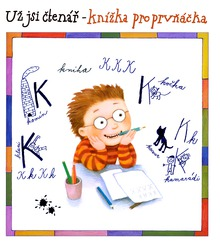 Pedagogickým záměrem je cíleně rozvíjet psychomotorické schopnosti dítěte jako přípravu na psaní, procvičovat koordinaci zraku s pohybem ruky.Dílčím vzdělávacím cílem je:Učit děti správnému úchopu tužky, postupně uvolňovat ruku v rameně, paži, zápěstí vést k lehkosti při držení tužky, pastelky, voskovky.Posílit sebevědomí dítěte odstraněním strachu a obav prostřednictvím čárání při hře na psaní.Soustředit se na činnost, dokončení úkolu.Realizace projektu:  po celý školní rokPráce se skupinou 5-6 letých                          úterý- čtvrtek  klidový program místo spánku                                                                        1x týdně /2-3 skupiny/dle vyprac. lekcí                    Práce se skupinou 4-5 letých dětí                   hromadně, A1                                                                              řízeně 1x týdně dopolednePráce se skupinou 2-4 letých dětí                   hromadně, společný arch                                                                              1x  týdně dopoledne podle zájmu dětí.Využití organizačních forem a metod: Frontální, individuální OF, metoda praktických činností.Pomůcky: viz seznam vypracovaných lekcí, papíry A3, A4, tužky s násadou, voskovky.Spolupráce: s rodiči.Vzdělávací nabídka:-    uvolňovací cviky, pohybové kreace                                                                                        -    rytmizace slov v daném taktu                                                                                                        -    zpěv písně                                                                                                                                 -    povídání o dané tématice                                                                                                             -    čárání na papír podle rytmu a zpěvu, A1, A3, A4.Očekávané výstupy:ovládat koordinaci ruky a oka, zvládat jemnou motoriku (zacházet s předměty denní potřeby, s drobnými pomůckami, s nástroji, náčiním a materiálem, zacházet s grafickým a výtvarným materiálem, např. s tužkami, barvami, nůžkami, papírem, modelovací hmotou, zacházet s jednoduchými hudebními nástroji apod.)sledovat očima zleva doprava, vnímat, že je zajímavé dozvídat se nové věci, využívat zkušenosti k učeníspolupracovat s ostatnímizačlenit se do třídy a zařadit se mezi své vrstevníky, respektovat jejich rozdílné vlastnosti, schopnosti a dovednostizvládat běžné činnosti a požadavky kladené na dítě i jednoduché praktické situace, které se doma a v mateřské škole opakují.Klíčové kompetence:se učí nejen spontánně, ale i vědomě, vyvine úsilí, soustředí se na činnost a záměrně si zapamatuje; při zadané práci dokončí, co započalo; dovede postupovat podle instrukcí 
a pokynů, je schopno dobrat se k výsledkůmse nebojí chybovat, pokud nachází pozitivní ocenění nejen za úspěch, ale také za snahuovládá dovednosti předcházející čtení a psaníse dokáže skupině prosadit, ale i podříditmá smysl pro povinnost ve hře, práci i učení; k úkolům a povinnostem přistupuje odpovědně; váží si práce i úsilí druhých.Rizika: nesprávný úchop, dítě nepíše v rytmu, tlačí na tužku, bojí se.Výstupy: zásobník grafomotoriky, ukázková hodina pro rodiče.Postup realizace: rozpracované lekce s písničkami, viz materiály,                                                                                                          pohybové improvizacehra s nástroji, pomůckami, rytmizace písněuvolnění kloubů ve dvojicíchkreslení na tabulikreslení na papíry.Evaluace: proběhne po ukončení grafomotoriky dětmi, učitelkou, hodnotí náročnost, zvládnutí cviků, vhodnost motivaceLiteratura: Mgr. Zaviačicová- Grafomotorika  s písničkami;                                             Looseová, Antje C; Piekertová, Nicole; Dienerová, Gudrun- Grafomotorika pro děti předškolního věku.PROJEKT: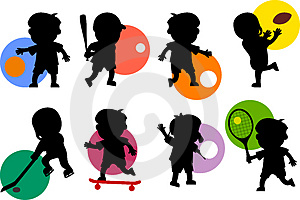 Pedagogickým záměrem je připravit tělesně zdravé a pohybově zdatné dítě. Rozvíjet u dítěte všechny aktivity, které podporují, aby bylo dítě odolné a otužilé a mělo všechny předpoklady pro úspěšný vstup do ZŠ. Dílčím vzdělávacím cílem je:Získat poznatky o zdraví, podporování správného růstu dítěte. Poznat názvy základních postojů a poloh.Naučit se základy pohybových dovedností, hygienických návyků, dodržovat pravidla bezpečného pohybu, překonat obavy, strach.Postupně procvičovat jednotlivé dovednosti přiměřené dle věku dětí. Posilovat správné držení těla, chůzi, otužování, seznámit se s vodou a pohybem v ní.Realizace projektu:Dlouhodobý projekt po celý školní rokŘízená činnost                                                     1x týdně děti 2-6 letPoV   / vycházky, zahrada/                                  denně děti 2-6 letTv chvilky- v průběhu dne                                   denně děti 2-6letPolodenní výlet pěší                                             2x /zima, jaro / děti 2-6 letPředplavecká výuka ve spolupráci                       1x týdně – 10 lekcí,       s plaveckou školou UB, děti5- 6 leté                    pololetíCelodenní výlet pěší                                               1x ročně  Využití organizačních forem a metod: Tělovýchovná jednotka, cvičení ve družstvech, na stanovištích, proudové, individuální OF, metoda praktických činností. Pomůcky: vhodné oblečení, obuv k daným činnostem.Spolupráce: s rodiči, s plaveckou školou, dopravcem.Vzdělávací nabídka:- zdravotní cviky- pohybové hry, HPH- cvičení s nářadím, proudové, na stanovištích, ve družstvech- hry ve vodě, s vodou, splývání, foukání do vody, chůze ve vodě- otužování-základní lokomoční pohyby/ běh, chůze, lezení, házení, skoky, chytání/.Očekávané výstupy:zvládat základní pohybové dovednosti a prostorovou orientaci, běžné způsoby pohybu v různém prostředí (zvládat překážky, házet a chytat míč, užívat různé náčiní, pohybovat se 
ve skupině dětí, pohybovat se na sněhu, ledu, ve vodě, v písku)prožívat radost ze zvládnutého a poznanéhopostupovat a učit se podle pokynů a instrukcíuplatňovat své individuální potřeby, přání a práva s ohledem na druhéhododržovat pravidla her a jiných činností, jednat spravedlivě, hrát férovězvládat běžné činnosti a požadavky kladené na dítě i jednoduché praktické situace, které se doma a v mateřské škole opakují, chovat se přiměřeně a bezpečně doma i na veřejnosti.Klíčové kompetence:odhaduje své síly, učí se hodnotit svoje osobní pokroky i oceňovat výkony druhýchse domlouvá gesty i slovy, rozlišuje některé symboly, rozumí jejich významu i funkciřeší problémy, na které stačí; známé a opakující se situace se snaží řešit samostatně (na základě nápodoby či opakování), náročnější s oporou a pomocí dospěléhose dokáže skupině prosadit, ale i podřídit, při společných činnostech se domlouvá 
a spolupracuje; v běžných situacích uplatňuje základní společenské návyky a pravidla společenského stykudbá na osobní zdraví a bezpečí svoje i druhých, chová se odpovědně s ohledem na zdravé a bezpečné okolní prostředí.Rizika: obava z neúspěchu, strach z vody, nezájem dětí i učitele o pohyb, špatná fixace základních poloh, špatné větrání, krátká doba pro pobyt venku, při neopatrném pohybu možnost úrazu.Výstupy: polodenní výlety i s rodiči, Olympijské hry, vysvědčení z plavecké školy.Postup realizace:TV-v týdenní tabulceKaždé cvičení bude plánováno v posloupnosti kognitivních funkcí, zaznamenáno do vzdělávací nabídky a tabulky k probíhajícímu projektu. Cvičení bude obsahovat dle metodik:- rušnou část- ZC- hlavní část- závěrečná částVycházka podle počasí s využitím terénu, součástí bude nejen chůze, ale i relaxační činnosti a volné hry dětí na čerstvém vzduchu. Bude zajištěna bezpečnost.Plavání podle metodiky plavecké školy, děti se před výukou osprchují a převléknou do plavek, totéž po plavání. Učitel pomáhá dětem s oblékáním, je dozor při výuce.Evaluace: proběhne po aktivitě, je uvedena v týdenní tabulce, příloze projektu, TVP, budeme hodnotit naplnění cíle, vhodnost metod, forem, bezp. zajištění, smysluplnosti, vhodnosti, připravenosti učitele.Literatura: RVP PVDvořáková: Pohybem a hrou rozvíjíme osobnost dítěteKulhánková:  Cvičíme pro radostDvořáková. Pohybové činnosti v předškolním věkuPROJEKT: 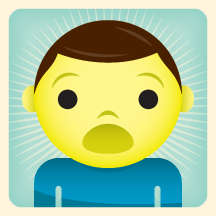 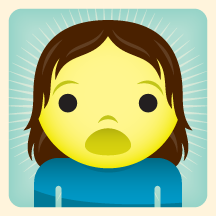 Pedagogickým záměrem je správnou jazykovou gramatickou výslovností učit děti vztahu k českému jazyku a analyticko-syntetickým činnostem. Odhadnout schopnosti dítěte a větší řečové vady odeslat k speciálnímu pedagogovi.Dílčím vzdělávacím cíle:Poznávat nová slova, učit se spisovné češtině, rozvíjet souvislé vyjadřování.Plnit si své povinnosti při procvičování mluvidel v MŠ i doma.  Správně vyslovovat hlásky prostřednictvím jazykových cvičení.Realizace projektu:Dlouhodobý vzdělávací projekt, děti 2-6 letPodle doporučení SPC pracuje logopedická asistentka se skupinkou/ př. individuálně/s dítětem u logopedického zrcadla.Ve třídách denně provádíme logopedické chvilky se všemi dětmi.Využití organizačních forem a metod: Skupinová, individuální OF, metoda praktických činností, nápodoby.                                                                                                                                                       Pomůcky: logopedické zrcadlo obrázky a logo pomůcky.Spolupráce: s rodiči, SPC BrnoVzdělávací nabídka:Hra na dopr. prostředkyHra na zvířátkaPopis obrázkůVyprávění pohádkyOčekávané výstupy:správně vyslovovat, ovládat dech, tempo i intonaci řečipřirozeně a bez zábran komunikovat s druhým dítětem, dospělýmpřijímat pozitivní ocenění i svůj případný neúspěch a vyrovnat se s ním, učit se hodnotit svoje osobní pokrokyuplatňovat návyky v základních formách společenského chování ve styku s dospělými 
i s dětmi (zdravit známé děti i dospělé, rozloučit se, poprosit, poděkovat, vzít si slovo, až když druhý domluví, požádat o pomoc, vyslechnout sdělení, uposlechnout pokyn apod.)..Klíčové kompetence:poznává, že se může mnohému naučit, raduje se z toho, co samo dokázalo a zvládlořeší problémy, na které stačí; známé a opakující se situace se snaží řešit samostatně (na základě nápodoby či opakování), náročnější s oporou a pomocí dospěléhoovládá řeč, hovoří ve vhodně formulovaných větách, samostatně vyjadřuje své myšlenky, sdělení, otázky i odpovědi, rozumí slyšenému, slovně reaguje a vede smysluplný dialogumí si vytvořit svůj názor a vyjádřit jejdokáže rozpoznat a využívat vlastní silné stránky, poznávat svoje slabé stránky.Rizika: nesouhlas rodiče, neprocvičování doma, skrytá vada, špatná příprava učitele.Výstupy: recitace textu, vyprávění pohádky dětemPostup realizace:Hromadně během aktivit procvičení mluvidel, souvislé vyjadřování dítěte.Individuální – podle doporučení a metodik logopedie u zrcadlaEvaluace: provede logoped včetně doporučení.Literatura: RVP PV, Fialová: Rozumíš mi, Klenková: Diagnostika předškoláka, Asociace logopedů: Metodická příručka log. prevencePROJEKT:                ZPÍVÁME  A TANCUJEME V KVĚTŇÁNKU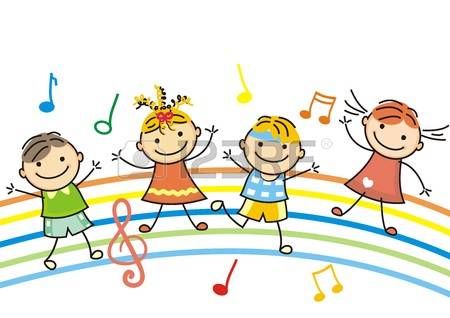 Pedagogickým záměrem projektu je vytváření pocitu vlastenectví, potřeby být nositeli kulturního dědictví, učení lásce ke starým hodnotám, objevování jejich krásy a smyslu, dodržování a ctění tradic. Cílem je objevování krásy a smyslu tanečních prvků, melodie, rytmu.Dílčím vzdělávacím cílem je:Zpívat jednoduché popěvky a písně, poznat kroje, jeho součástí, obléci se do něj. Poznat hudební nástroje CMRadostně prožít vystoupení, udělat radost ostatnímSdílet tradice, získat taneční a pěvecké dovedností, hrát na dětské hudební nástroje.Realizace projektu:FS Straňánek:Dlouhodobý projekt, poloročníPráce se skupinou asi 24 dětí                                          1x týdně / 4-6 leté děti/dle připravovaných pásem a her                                   - pondělí odpoledneVánoční, FašankPomůcky: DHN, podle pásma, kroje, šavleKvětňánekDlouhodobý projekt, celoročníPráce se skupinou asi 15 dětí                                          1x  týdně / 4-6 letých/dle připravovaných pásem a her                                   - pondělí dopolednePomůcky: DHN, podle pásma, oblečeníVyužití organizačních forem a metod: Prožitkové vyučování, dramatizace, individuální OF, metoda demonstrační.Spolupráce: CM Přikrylové, rodičeVzdělávací nabídka:Poskočný krokTanečkyDramatizaceBásničkyHudební aktivityHra na DHNOčekávané výstupy:koordinovat lokomoci a další polohy a pohyby těla, sladit pohyb s rytmem a hudbou, vědomě napodobovat jednoduchý pohyb podle vzoru a přizpůsobit jej podle pokynuučit se zpaměti krátké texty (reprodukovat říkanky, písničky, pohádky, zvládnout jednoduchou dramatickou úlohu apod.)spolupracovat s ostatnímivyjadřovat se prostřednictvím hudebních a hudebně pohybových činností, zvládat základní hudební dovednosti vokální i instrumentální (zazpívat píseň, zacházet s jednoduchými hudebními nástroji, sledovat a rozlišovat rytmus)seznamování s místem a prostředím, ve kterém dítě žije, a vytváření pozitivního vztahu k němuKlíčové kompetence:se učí s chutí, pokud se mu dostává uznání a oceněnířeší problémy na základě bezprostřední zkušenosti; postupuje cestou pokusu a omylu, zkouší, experimentujese dokáže vyjadřovat a sdělovat své prožitky, pocity a nálady různými prostředky (řečovými, výtvarnými, hudebními, dramatickými apod.)napodobuje modely prosociálního chování a mezilidských vztahů, které nachází ve svém okolíví, že není jedno, v jakém prostředí žije, uvědomuje si, že se svým chováním na něm podílí a že je může ovlivnitRizika: nezájem dětí, nerytmičnost dětí, malý časový prostor, špatná organizace.Výstupy: vystoupení Zámeček, Koledování v MŠ, Fašank, schůze ČČKPostup realizace:Paní učitelky vytvoří pásmo na lidové téma, děti se hravou formou postupně a přiměřeně seznamují s texty, dramatizují, zpívají, rytmizují, tancují, učí se poskočnému kroku. Jsou podporovány činnosti, které mají děti v oblibě, hra se šavličkami, párové tance, humorné scénky…                                                                                                                                                                    Seznamují se na zkoušce s krojem, CM, prostředím, kde budou vstupovat.Evaluace: organizace, přiměřenost, pestrost, nápaditost, přínos pro dítě.                           Literatura: Plicka: Český rok, Popelka: Řečeno písní, Jenčková Hudba a pohyb v MŠ.6. 3  NAŠE PRAVIDLA SOUŽITÍPaní učitelky si s dětmi postupně vytvoří pravidla, které budou dodržovat. Mladší děti budou mít vyvozených pravidel méně, podle potřeby. Nejstarší děti by měly dodržovat pravidla všechny.Podle potřeby budou vytvořena nová pravidla na zahradu i do tříd.1. Máme se rádi, jsme kamarádi, vzájemně si pomáháme.
2. Před jídlem a po jídle si myji ruce.3. Každá věc má své místo- umím si po sobě uklízet.4. Umím stolovat- používat příbor.
5. Chodím krokem. 
6. Když jeden mluví, ostatní mlčí a poslouchají.7. Hraji si tak, abych nerušil kamaráda.8.  Při příchodu pozdravím a při odchodu se rozloučím.9.  Umím poprosit a poděkovat.10. U jídla nemluvím.11. Umím používat příbor.12. Pravidlo tří.7. Kritéria pro práci učitele:Úcta k člověkuBrát ohled na věkové a individuální zvláštnostiOpírat se o kladné rysy dítětePodporovat aktivitu dítěteRespektovat demokratický vztah učitelky a dítěteNázornostCílevědomostVědeckostSchopnost autoevaluaceSpolupráce s rodiči, vést dialogPracovní povinnosti učitele:Pracuje v souladu se ŠVP, RVP PVPlánuje cílevědomě, promýšlí vzdělávací činnostiPravidelně hodnotí průběh vzdělávání, podmínky i výsledkyProjektuje, vytváří TVPAnalyzuje věkové a ind. potřeby dětí, zajišťuje profesionální péči pro dětiCílevědomě realizuje vzdělávací činnosti k rozvoji dětíVyužívá odborných metodik, poznatků z DVPP, uplatňuje didaktické prvky odpovídající věku dětíProvádí individuální vzdělávací činnosti s dětmi se spec. vzděl. potřebamiProvádí evaluaci, kontroluje a hodnotí svou práci, sleduje a hodnotí pokroky dětí v jejich rozvoji, zaznamenává jePři dalším procesu vzdělávání a plánování vychází z výsledků evaluaceKomunikuje s rodiči, je jim poradcem ve věcech výchovy a vzdělávání odpovídajících kompetencím učitelky MŠAnalyzuje své potřeby a sebevzdělává seEviduje a reaguje na názory, přání a potřeby okolí, rodičů, dětí, školy… Poskytuje dětem dostatek podnětů k učeníVytváří pohodovou atmosféruVšestranně harmonicky rozvíjí osobnost dítěte a posiluje jeho sebevědomíPřipravuje dítě na živo8. Evaluace – SYSTÉM AUTOEVALUACE9.  Použitá literaturaRVP PV, Manuál k tvorbě ŠVPZ. Bečvářová- Kvalita, efektivita v řízení mateřské školyE.Svobodová- Vzdělávání v mateřské školeV. Opravilová- Jaro, Léto, Podzim, ZimaZ. Syslová- Jak řídit MŠSkalková- Obecná didaktikaSvobodová, Švejdová -Metody dram. výchovy v MŠSplavcová, Kropáčková- Vzdělávání dětí od 2 let v MŠV. Opravilová- Předškolní pedagogikaZ. Syslová – Rámec profesních kvalit učitele MŠPŘÍLOHA Č.1Analýza SWOT Základní kritériaPočet bodů1. Dítě, které dosáhne věku 5 let k 31. 8. 202262. Dítě, které dosáhne věku 4 let k 31. 8.202243. Dítě, které dosáhne věku 3 let k 31. 8. 202234. Dítě, které dosáhne věku 2 let k 31. 8. 202205. Trvalý pobyt ve spádovém obvodu MŠ1Oblast  KritérianástrojekdyKdo Podmínky- Zpracováním ŠVP PV                      podle RVP PVEvaluace projektu Hodnocení Dotazník Evaluace ŠVPPedagogická radaKontrol. a hosp. činnostDotazník pro pedagogyPohovory se zaměstnanciEvaluace ŠVPHodnotící zpráva školyPo ukončení projektuPololetněRočněDle potřebyDle plánu1 X ročně1 X ročně1x za 3 roky1x za 3 rokyObě učitelky ve třídě, APObě učitelky ve třídě, APObě učitelky ve třídě, APVšechny učitelky, APŘeditelkaVšichni pedagogovéŘeditel a zaměstnanecVšichni zaměstnanciŘeditel Procesy - Využívání  různých organizačních    forem, jejich podíl ve VVP- Vyváženost říz a spont.  činností - Znaky prožitkového učení- Efektivní komunikace ve třídě- Způsob plánování  v MŠ- Vzdělávací nabídka  Týdenní tabulka Evaluace projektu Hodnocení Dotazník Evaluace šVPPedagogická radaKontrol. a hosp. činnostDotazník pro pedagoga- /součást hodnocení / Hodnotící zpráva školyTýdněPo ukončení projektuPololetněRočněDle potřebyDle plánu1x ročně 1x za 3 rokyUčitelka, APObě učitelky ve třídě, APObě učitelky ve třídě, APObě učitelky ve třídě, APVšechny učitelkyŘeditelkaUčitelkaŘeditelVýsledky vzdělávání- Dosažení kompetencí z projektů a   uplatnitelnost- Naplnění cílů  ŠVP PV - Připravenost na ZŠ a životEvaluace projektu Pedagogická diagnostikaDotazník pro děti Dotazník pro rodičeTesty ŠZEvaluace spolupráce se ZŠ a organizacemiDotazník pro pedagoga- /součást hodnocení / Dotazník Evaluace šVPHodnotící zpráva školyPo ukončení projektu3x ročněKonec šk. roku Konec ŠVP PVRočněRočně1x ročně1 X ročně1x za 3 rokyObě učitelky ve třídě a APObě učitelky ve třídě a APUčitelka s dětmiRodičeUčitelka – nejst. dětiŘeditelkaUčitelky, asistentkyVšichni pedagogovéŘeditel